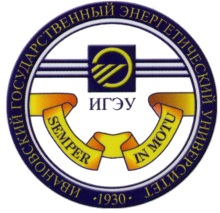 Библиографический указатель научных трудов, методических пособий и изобретенийСтрадомскогоЮрия ИосифовичаИваново, 2020Библиографический указатель научных трудов, методических пособий и изобретений Страдомского Ю. И. / Ивановский государственный энергетический университет им. В. И. Ленина, библиотека; сост. С. В. Крамачева, Л. В. Сухорукова, отв. ред.: С. И. Бородулина. – Иваново, 2020. –  38 с.            В указателе собраны научные труды кандидата технических наук, доцента Ю. И. Страдомского.           Указатель адресован научным работникам, аспирантам, студентам.Составители: гл. библиотекарь Крамачева С. В.,заведующий Научно-библиографическим отделом Сухорукова Л. В.Научный редактор:директор библиотеки Ивановского государственного энергетического университета Бородулина С.И.Ивановский государственныйэнергетический университет, 2020От составителейУказатель составлен к 80-летию со дня рождения Ю.И. Страдомского – кандидата технических наук, доцента.При отборе документов использовались:          -  картотека трудов преподавателей и ученых ИГЭУ (НБО);         - данные из архивов отдела кадров, кафедры электромеханики;        - данные из архива автора.Литература представлена в разделах:монографии, учебные пособия, статьи из журналов, сборников;      тезисов докладов;авторские свидетельства;отчеты о научно-исследовательской работе.Материал расположен в порядке обратной хронологии публикаций, внутри года  - в алфавите авторов и названий.Составители указателя приносят извинения за некоторые отклонения от ГОСТа 7.1-2003 «Библиографическая запись. Библиографическое описание. Общие требования и правила составления», так как отдельные документы не удалось просмотреть De Visu.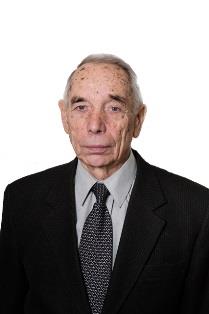 Кандидат технических наук,доцент Страдомский Ю. И.Страдомский Юрий Иосифович – кандидат технических наук, доцент.Ю. И. Страдомский окончил Ивановский энергетический институт имени В. И. Ленина в 1962 г. по специальности «Электрические машины и аппараты». По окончании учебы присвоена квалификация инженер-электромеханик.С 1968 г. работал в ИЭИ ассистентом на кафедре Электрических машин и аппаратов, затем инженером научно-исследовательского сектора.В 1973 г. Юрий Иосифович в Ленинградском политехническом институте защитил кандидатскую диссертацию по теме «Исследование магнитного поля в воздушном зазоре явнополюсных синхронных машин», и ему была присуждена ученая степень кандидата технических наук.В 1978 г. решением ВАК Ю. И. Страдомскому было присвоено ученое звание доцента по кафедре Электрических машин и аппаратов. Основным направлением научно-исследовательской деятельности становится изучение и совершенствование электромеханических преобразователей энергии и магнитожидкостных устройств.Юрий Иосифович является активным участником становления научного направления «Магнитные жидкости». В период с 1980 по 1985 гг. был первым заведующим проблемно-исследовательской лабораторией прикладной феррогидродинамики. Работа в должности ученого секретаря комплексной научно-технической программы Минвуза РСФСР «Магнитные жидкости» (1981-1991 гг.) была отмечена благодарностью министерства. В качестве ответственного исполнителя и руководителя многих госбюджетных и хоздоговорных научно-исследовательских работ принимал участие в разработке и внедрении магнитожидкостных устройств на предприятиях различных отраслей промышленности.В 1987 г. за успехи в развитии народного хозяйства был награжден Серебряной медалью ВДНХ СССР. Золотыми медалями Брюссельского салона инноваций и изобретений были отмечены работы «Очистка воды от нефтепродуктов путем их омагничивания с использованием магнитной жидкости» (2004 г.) и «Сепарация немагнитных материалов с использованием нанодисперсных магнитных жидкостей» (2013 г.)Юрий Иосифович участвовал в реализации федеральной целевой программы «ИНТЕГРАЦИЯ», направленной на развитие взаимодействия высшего образования и фундаментальной науки.Область его научных интересов – исследование электромагнитных полей в электромеханических устройствах.Ю. И. Страдомский автор более 250 научных публикаций: монографий, учебных и методических пособий, статей в журналах и сборниках, патентов на изобретения и авторских свидетельств. Активный участник работы отечественных и международных научных конференций. Им были разработаны и внедрены в учебный процесс новые учебные курсы. За участие в организации подготовки инженеров по специальности «Городской электрический транспорт» Ю. И. Страдомский был награжден нагрудным знаком «100 лет горэлектротранспорту». Вклад Юрия Иосифовича Страдомского в развитие науки и образования отмечен благодарностью Департамента образования Ивановской области (2015 г.) и Почетной грамотой Министерства образования России (2000 г.).Основные даты научно-педагогической деятельностиУченые звания и степениМонографии, учебные пособия,статьи из журналов и  сборников, тезисы докладов2020Ануфриков. А. Значение тепловых расчетов для электрических / А. Ануфриков; научный руководитель Ю. И. Страдомский //Электромеханотроника и управление. Энергия-2020: Пятнадцатая Всероссийская (седьмая международная) научно-техническая конференция студентов, аспирантов и молодых ученых: материалы конференции.Иваново: ИГЭУ, 2020. -   Т. 4. - С. 40.Белов В. С. Анализ работоспособности МЖГ с щеточной конструкцией полюсной приставки / В. С. Белов; научный руководитель Ю. И. Страдомский //Электромеханотроника и управление. Энергия-2020: Пятнадцатая Всероссийская (седьмая международная) научно-техническая конференция студентов, аспирантов и молодых ученых: материалы конференции.- Иваново: ИГЭУ, 2020. - Т. 4. - С. 39.2019Потапов, Д. А. Расчет производительности магнитожидкостного сепаратора / Д. А. Потапов ; научный руководитель Ю. И. Страдомский // Электромеханотроника и управление. "ЭНЕРГИЯ-2019". Четырнадцатая всероссийская (международная) научно-техническая конференция студентов, аспирантов и молодых ученых, г. Иваново, 2-4 апреля 2019 г: материалы конференции / Министерство образования и науки Российской Федерации, ФГБОУВО "Ивановский государственный энергетический университет им. В. И. Ленина". - Иваново, 2019.- Т. 4. - С. 31.Страдомский, Ю. И. Расчет траектории движения немагнитных частиц в рабочем зазоре магнитожидкостного сепаратора / Ю. И. Страдомский, Д. А. Потапов // Материалы Международной (ХХ Всероссийской) научно-технической конференции "Состояние и перспективы развития электро- и теплотехнологии"(Бенардосовские чтения), 29 - 31 мая / Министерство науки и высшего образования Российской Федерации ФГБОУВО "Ивановский государственный энергетический университет им. В. И. Ленина", Академия электротехнических наук Российской Федерации ; [редкол. : С. В. Тарарыкин и др.]. - Иваново, 2019.—Т. 3: Электротехника. - С. 206-209.Страдомский, Ю. И. Характеристики синхронных электрических машин: учебное пособие / Ю. И. Страдомский; Министерство науки и высшего образования Российской Федерации, ФГБОУВО "Ивановский государственный энергетический университет им. В. И. Ленина". - Иваново, 2019. - 128 с.2018Казаков, Ю. Б. 80 лет со дня рождения Д. В. Орлова - основоположника магнитожидкостных технологий в ИГЭУ 40 лет Плесским конференциям по магнитным жидкостям / Ю. Б. Казаков, Н. А. Морозов, Ю. И. Страдомский // 18-я Международная Плесская научная конференция по нанодисперсным магнитным жидкостям, 4-7 сентября, 2018, Плес, Россия: сборник научных трудов / Министерство образования и науки Российской Федерации, ФГБОУВО "Ивановский государственный энергетический университет им. В. И. Ленина" ; [под общ. ред. Ю. Б. Казакова]. - Иваново, 2018. - С. 7-15.Страдомский, Ю. И. Этапы проектирования магнитожидкостного сепаратора дисперсных немагнитных материалов / Ю. И. Страдомский, В. А. Филиппов // 18-я Международная Плесская научная конференция по нанодисперсным магнитным жидкостям, 4-7 сентября, 2018, Плес, Россия: сборник научных трудов / Министерство образования и науки Российской Федерации, ФГБОУВО "Ивановский государственный энергетический университет им. В. И. Ленина" ; [под общ. ред. Ю. Б. Казакова]. - Иваново, 2018. - С. 441-446.2017Казаков, Ю. Б. Испытание электрических машин постоянного тока: методические указания к выполнению лабораторных работ / Ю. Б. Казаков, Н. К. Швецов ; Министерство образования и науки Российской Федерации, ФГБОУВО "Ивановский государственный энергетический университет им. В. И. Ленина", Каф. электромеханики ; ред. Ю. И. Страдомский. - Иваново: Б.и., 2017. - 52 с.Рассолов, С. Е. Исследование коалесцентного фильтра очистки воды от нефтепродуктов / С. Е. Рассолов ; научный руководитель Ю. И. Страдомский // Электромеханотроника и управление. "ЭНЕРГИЯ - 2017". Двенадцатая международная научно-техническая конференция студентов, аспирантов и молодых ученых, г. Иваново, 4-6 апреля 2016 г.: материалы конференций / Министерство образования и науки Российской Федерации, ФГБОУВПО "Ивановский государственный энергетический университет им. В. И. Ленина", Академия электротехнических наук РФ. - Иваново,  2017. - Т. 4. - С. 49-50.Страдомский, Ю.И. Использование явления коалесценции диспергированных в воде нефтепродуктов с магнитной жидкостью для создания фильтра объемной очистки воды / Ю. И. Страдомский, И. М. Арефьев // «Физико-химические и прикладные проблемы магнитных дисперсных наносистем»: VI Всероссийская научная конференция, сборник научных трудов. Ставрополь: ФГАОУ ВО «Северо-Кавказский федеральный университет», 2017. -                   С. 213 – 219.Страдомский, Ю. И. Исследование возможности создания коалесцентного фильтра объемной очистки воды от нефтепродуктов с использованием магнитной жидкости / Ю. И. Страдомский, И. М. Арефьев, С. Е. Рассолов // Материалы Международной научно-технической конференции "Состояние и перспективы развития электро- и теплотехнологии" (XIX Бенардосовские чтения) , 31 мая - 2 июня: посвящена 175-летию со дня рождения Н. Н. Бенардоса / Министерство образования и науки Российской Федерации, ФГБОУВО "Ивановский государственный энергетический университет им. В. И. Ленина", Академия электротехнических наук Российской Федерации ; [редкол.: С. В. Тарарыкин и др.]. - Иваново,  2017. - Т. 3: Электротехника. - С. 208-211.Страдомский, Ю. И. Исследование физических свойств магнитных жидкостей: методические указания к выполнению лабораторных работ по дисциплине "Электромеханические магнитожидкостные устройства" / Ю. И. Страдомский ; Министерство образования и науки Российской Федерации, ФГБОУВО "Ивановский государственный энергетический университет им. В. И. Ленина", Каф. электромеханики ; ред. Н. А. Морозов. - Иваново: Б.и., 2017. - 52 с.Страдомский, Ю. И. Проектный расчет магнитожидкостного сепаратора дисперсных немагнитных материалов / Ю. И. Страдомский, В. А. Филиппов // Материалы Международной научно-технической конференции "Состояние и перспективы развития электро- и теплотехнологии" (XIX Бенардосовские чтения) , 31 мая - 2 июня: посвящена 175-летию со дня рождения Н. Н. Бенардоса / Министерство образования и науки Российской Федерации, ФГБОУВО "Ивановский государственный энергетический университет им. В. И. Ленина", Академия электротехнических наук Российской Федерации ; [редкол.: С. В. Тарарыкин и др.]. - Иваново, 2017. - Т. 3: Электротехника. - С. 211-214.2016Казаков, Ю. Б. Математическая модель движения немагнитных частиц в рабочем зазоре гидростатического магнитожидкостного сепаратора / Ю. Б. Казаков, Ю. И. Страдомский, В. А. Филиппов // 17-я Международная Плесская научная конференция по нанодисперсным магнитным жидкостям, сентябрь, 2016, Плес, Россия: сборник научных трудов / Министерство образования и науки Российской Федерации, ФГБОУВО "Ивановский государственный энергетический университет им. В. И. Ленина" ; [под общ. ред. Ю. Б. Казакова]. - Иваново, 2016. - С. 178-186.Рассолов, С. Е. Методы очистки сточных вод от нефтепродуктов / С. Е. Рассолов ; научный руководитель          Ю. И. Страдомский // Электромеханотроника и управление. "ЭНЕРГИЯ - 2016". Одиннадцатая международная научно-техническая конференция студентов, аспирантов и молодых ученых, г. Иваново, 05-07 апреля 2016 г.: материалы конференций / Министерство образования и науки Российской Федерации, ФГБОУВПО "Ивановский государственный энергетический университет им. В. И. Ленина", Объединенный институт высоких температур Российской Академии Наук, Российский национальный комитет СИГРЭ (Молодежная секция), Академия электротехнических наук РФ. - Иваново, 2016. - Т. 4. - С. 58-60.2015Волков, М. Н. Настройка коммутации машин постоянного тока / М. Н. Волков ; научный руководитель Ю. И. Страдомский // Электромеханотроника и управление. "ЭНЕРГИЯ -2015". Десятая международная научно-техническая конференция студентов, аспирантов и молодых ученых г. Иваново, 21-23 апреля 2015 года: материалы конференции / Министерство образования и науки Российской Федерации, ФГБОУВПО "Ивановский государственный энергетический университет им. В. И. Ленина", Объединенный институт высоких температур Российской Академии Наук, Российский национальный комитет СИГРЭ (Молодежная секция), Академия электротехнических наук РФ. - Иваново, 2015. - Т. 4. - С. 84-85.Громов, А. К. Испытания синхронных машин: методические указания к лабораторным работам / А. К. Громов, В. Н. Караулов, А. В. Лихачева ; Министерство образования и науки Российской Федерации, ФГБОУВПО "Ивановский государственный энергетический университет им. В. И. Ленина", Каф. электромеханики ; ред.    Ю. И. Страдомский. - Иваново, 2015. - 52 с.Перминова, А. С. Повышение эффективности универсального МЖУ при герметизации немагнитного вала / А. С. Перминова, С. М. Перминов, Ю. И. Страдомский // Материалы Международной научно-технической конференции "Состояние и перспективы развития электро- и теплотехнологии" (XVIII Бенардосовские чтения), 27-29 мая: [в 4 т.] / Министерство образования и науки Российской Федерации, ФГБОУВПО "Ивановский государственный энергетический университет им. В. И. Ленина", Академия электротехнических наук Российской Федерации ;[ редкол. : С. В. Тарарыкин и др.]. - Иваново, 2015. - Т. 3: Электротехника. - С. 216-219.Перминова, А. С. Создание высоко градиентных магнитных полей в рабочих зазорах МЖГ встречно намагниченными магнитами / А. С. Перминова, С. М. Перминов,                               Ю. И. Страдомский // Материалы Международной научно-технической конференции "Состояние и перспективы развития электро- и теплотехнологии" (XVIII Бенардосовские чтения), 27-29 мая: [в 4 т.] / Министерство образования и науки Российской Федерации, ФГБОУВПО "Ивановский государственный энергетический университет им. В. И. Ленина", Академия электротехнических наук Российской Федерации ;[ редкол. : С. В. Тарарыкин и др.]. - Иваново, 2015. - Т. 3: Электротехника. - С. 212-216.Профьев, М. В. Конструкция синхронных двигателей для привода компрессоров / М. В. Профьев; научный руководитель Ю. И. Страдомский // Электромеханотроника и управление. "ЭНЕРГИЯ -2015". Десятая международная научно-техническая конференция студентов, аспирантов и молодых ученых г. Иваново, 21-23 апреля 2015 года: материалы конференции / Министерство образования и науки Российской Федерации, ФГБОУВПО "Ивановский государственный энергетический университет им. В. И. Ленина", Объединенный институт высоких температур Российской Академии Наук, Российский национальный комитет СИГРЭ (Молодежная секция), Академия электротехнических наук РФ. - Иваново, 2015. - Т. 4. - С. 85-86.Рассолов, С. Е. Устройство для очистки воды от нефтепродуктов / С. Е. Рассолов ; научный руководитель          Ю. И. Страдомский // Электромеханотроника и управление. "ЭНЕРГИЯ -2015". Десятая международная научно-техническая конференция студентов, аспирантов и молодых ученых г. Иваново, 21-23 апреля 2015 года: материалы конференции / Министерство образования и науки Российской Федерации, ФГБОУВПО "Ивановский государственный энергетический университет им. В. И. Ленина", Объединенный институт высоких температур Российской Академии Наук, Российский национальный комитет СИГРЭ (Молодежная секция), Академия электротехнических наук РФ. - Иваново, 2015. - Т. 4. - С. 82-84.Страдомский, Ю. И. Анализ профиля полюсных наконечников, формирующих рабочий зазор в магнитожидкостном сепараторе / Ю. И. Страдомский // Материалы Международной научно-технической конференции "Состояние и перспективы развития электро- и теплотехнологии" (XVIII Бенардосовские чтения), 27-29 мая: [в 4 т.] / Министерство образования и науки Российской Федерации, ФГБОУВПО "Ивановский государственный энергетический университет им. В. И. Ленина", Академия электротехнических наук Российской Федерации ;[ редкол. : С. В. Тарарыкин и др.]. - Иваново,  2015. - Т. 3: Электротехника. - С. 153-156.Страдомский Ю.И. Выбор формы рабочей поверхности полюсных наконечников в магнитожидкостном сепараторе. // Физико-химические и прикладные проблемы магнитных дисперсных наносистем: сборник трудов V Всероссийской научной конференции с международным участием / ФГАОУ ВПО «Северо-Кавказкий федеральный университет». – Ставрополь: ООО «ИИЦ «Фабула», 2015. - С. 251-257.Филиппов В.А. Исследование влияния заполнения зазора магнитожидкостного сепаратора немагнитными частицами на рабочий процесс / В. А. Филиппов, Ю. И. Страдомский, И. М. Арефьев // Физико-химические и прикладные проблемы магнитных дисперсных наносистем: сборник трудов V Всероссийской научной конференции / ФГАОУ ВПО «Северо-Кавказкий федеральный университет». – Ставрополь: ООО «ИИЦ «Фабула», 2015. - С. 266-270.Rassolov S.E., Stradomsky Yu.I., Tyurina S. Volumetric water purification against oil using magnetic fluid / Международный центр инновационных исследований «Омега сайнс»: Достижения иперспективы развития науки: Сборник статей часть 1 – Уфа : РИО МЦИИ «Омега сайнс»,2015.2014Исследование устойчивости магнитной жидкости на основе керосина в магнитных полях / И. М. Арефьев, Т. А. Арефьева, Ю. И. Страдомский, Ю. Б. Казаков // 16-я Международная Плесская научная конференция по нанодисперсным магнитным жидкостям, сентябрь, 2014. Плес, Россия: сборник научных трудов / Министерство образования и науки Российской Федерации, Академия электротехнических наук РФ, ФГБОУВПО "Ивановский государственный энергетический университет им. В. И. Ленина", Проблемная научно-исследовательская лаборатория прикладной феррогидродинамики; Под ред. Ю. Б. Казаков.—Иваново, 2014. - С. 140-144.Перминов, С. М. Исследование магнитожидкостного уплотнения немагнитного вала классического исполнения / С. М. Перминов, А. С. Перминова, Ю. И. Страдомский // 16-я Международная Плесская научная конференция по нанодисперсным магнитным жидкостям, сентябрь, 2014. Плес, Россия: сборник научных трудов / Министерство образования и науки Российской Федерации, Академия электротехнических наук РФ, ФГБОУВПО "Ивановский государственный энергетический университет им. В. И. Ленина", Проблемная научно-исследовательская лаборатория прикладной феррогидродинамики; Под ред. Ю. Б. Казаков. -  Иваново, 2014. - С. 347-354.Перминова, А. С. Новый способ формирования магнитного поля в рабочих зазорах уплотнений / А. С. Перминова ; научный руководитель Ю. И. Страдомский // Электромеханотроника и управление. ЭНЕРГИЯ - 2014. Девятая международная научно-техническая конференция студентов, аспирантов и молодых ученых, г. Иваново, 15-17 апреля 2014 года: материалы конференции / Министерство образования и науки Российской Федерации, ФГБОУВПО "Ивановский государственный энергетический университет им. В. И. Ленина", Российский национальный комитет СИГРЭ (Молодежная секция), Академия электротехнических наук РФ. - Иваново, 2014. - Т. 4. - С. 125-129.Перминова, А. С. Новый способ формирования магнитного поля в рабочих зазорах уплотнений / А. С. Перминова ; научный руководитель Ю. И. Страдомский // Вестник Российского национального комитета СИГРЭ: сборник конкурсных докладов "Энергия-2014" по электроэнергетической и электротехнической тематикам по направлениям исследований СИГРЭ по итогам Конкурса докладов в рамках IX Международной научно-технической конференции студентов, аспирантов и молодых ученых "Энергия-2014", 15 -17 апреля 2014 года, ИГЭУ / Российский национальный комитет Международного Совета по большим электрическим системам высокого напряжения (РНК СИГРЭ), Открытое акционерное общество "Системный оператор Единой энергетической системы" (ОАО "СО УЭС"), ФГБОУВПО "Ивановский государственный энергетический университет им. В. И. Ленина", Благотворительный фонд "Надежная смена". - Иваново, 2014. - Т. 1. - С. 16-20.Страдомский, Ю. И. Анализ геометрии рабочего зазора магнитожидкостного сепаратора / Ю. И. Страдомский, В. А. Филиппов // 16-я Международная Плесская научная конференция по нанодисперсным магнитным жидкостям, сентябрь, 2014. Плес, Россия: сборник научных трудов / Министерство образования и науки Российской Федерации, Академия электротехнических наук РФ, ФГБОУВПО "Ивановский государственный энергетический университет им. В. И. Ленина", Проблемная научно-исследовательская лаборатория прикладной феррогидродинамики; Под ред. Ю. Б. Казаков. - Иваново, 2014. - С. 411-416.Страдомский, Ю. И. Выбор формы рабочей поверхности полюсных наконечников в магнитожидкостном сепараторе / Ю. И. Страдомский // Сборник трудов IV Всероссийской научной конференции / ФГАОУ ВПО «Северо-Кавказкий федеральный университет». – Ставрополь: ООО «ИИЦ «Фабула», 2015. - С. 251-257.Страдомский, Ю. И. Исследование влияния заполнения зазора магнитожидкостного сепаратора немагнитными частицами на рабочий процесс / Ю. И. Страдомский, В. А. Филиппов, И. М. Арефьев // Сборник трудов IV Всероссийской научной конференции / ФГАОУ ВПО «Северо-Кавказкий федеральный университет». – Ставрополь: ООО «ИИЦ «Фабула», 2015. - С. 266-270.2013Беляков, С. В. Анализ преимуществ шестифазной обмотки статора в турбогенераторах большой мощности / С. В. Беляков, В. Н. Кадилов ; руководитель Ю. И. Страдомский // Вестник Российского национального комитета СИГРЭ: сборник конкурсных докладов по электроэнергетической и электротехнической тематикам по направлениям исследований СИГРЭ "Энергия-2013" по итогам Конкурса докладов в рамках VIII Международной научно-технической конференции студентов, аспирантов и молодых ученых "Энергия-2013", состоявшейся 23-25 апреля 2013 года в ИГЭУ. Специальный выпуск № 1. Материалы Молодежной секции РНК СИГРЭ / НП"Российский национальный комитет Международного Совета по большим электрическим системам высокого напряжения" (РНК СИГРЭ), Открытое акционерное общество "Системный оператор Единой энергетической системы" (ОАО "СО ЕЭС"), ФГБОУВПО "Ивановский государственный энергетический университет им. В. И. Ленина".- Иваново, 2013. - С. 42-48.Влияние величины рабочего зазора на удерживающую способность магнитожидкостного уплотнения немагнитного вала классического типа / А. С. Перминова, С. М. Перминов, Ю. И. Страдомский, Ю. Б. Казаков // Материалы Международной научно-технической конференции "Состояние и перспективы развития электротехнологии" (XVII Бенардосовские чтения), 29-31 мая / Министерство образования и науки Российской Федерации, ФГБОУВПО "Ивановский государственный энергетический университет им. В. И. Ленина", Академия электротехнических наук Российской Федерации, Верхнее-Волжское отделение АТН РФ ; [редкол. : С. В. Тарарыкин и др.]. - Иваново,  2013. - Т. 3: Электротехника. - С. 128-131.Исследование магнитного поля и удерживающей способности универсального магнитожидкостного уплотнения при герметизации немагнитного вала / А. С. Перминова, С. М. Перминов, Ю. И. Страдомский, Ю. Б. Казаков // Материалы Международной научно-технической конференции "Состояние и перспективы развития электротехнологии" (XVII Бенардосовские чтения), 29-31 мая / Министерство образования и науки Российской Федерации, ФГБОУВПО "Ивановский государственный энергетический университет им. В. И. Ленина", Академия электротехнических наук Российской Федерации, Верхнее-Волжское отделение АТН РФ ; [редкол. : С. В. Тарарыкин и др.]. - Иваново,  2013. - Т. 3: Электротехника. - С. 131-133.Перминова, А. С. Исследование магнитного поля и удерживающей способности магнитожидкостного уплотнения немагнитного вала классического типа / А. С. Перминова ; руководитель Ю. И. Страдомский // Вестник Российского национального комитета СИГРЭ: сборник конкурсных докладов по электроэнергетической и электротехнической тематикам по направлениям исследований СИГРЭ "Энергия-2013" по итогам Конкурса докладов в рамках VIII Международной научно-технической конференции студентов, аспирантов и молодых ученых "Энергия-2013", состоявшейся 23-25 апреля 2013 года в ИГЭУ. Специальный выпуск № 1. Материалы Молодежной секции РНК СИГРЭ / НП"Российский национальный комитет Международного Совета по большим электрическим системам высокого напряжения" (РНК СИГРЭ), Открытое акционерное общество "Системный оператор Единой энергетической системы" (ОАО "СО ЕЭС"), ФГБОУВПО "Ивановский государственный энергетический университет им. В. И. Ленина". -  Иваново, 2013. - С. 405-409.Перминова, А. С. Исследование и совершенствование магнитожидкостного уплотнения немагнитного вала / А. С. Перминова, Ю. И. Страдомский // Радиоэлектроника, электротехника и энергетика: сборник научных трудов международной научно-технической конференции студентов и аспирантов . - Москва: МЭИ, 2013. - Т. 2. - С.225.Перминова, А. С. Исследование магнитного поля и удерживающей способности магнитожидкостного уплотнения немагнитного вала классического типа / А. С. Перминова ; руководитель Ю. И. Страдомский // Электромеханотроника и управление. Энергия-2013. Восьмая Международная научно-техническая конференция студентов, аспирантов и молодых ученых, г. Иваново, 23-25 апреля 2013 г.: материалы конференции / Министерство образования и науки Российской Федерации, ФГБОУВПО "Ивановский государственный энергетический университет им. В. И. Ленина". - Иваново, 2013. - Т. 4. - С. 96-100.Страдомский, Ю. И. Обеспечение требуемой траектории движения легких частиц в магнитожидкостном сепараторе путем влияния на форму поверхности жидкости перераспределенным магнитным полем / Ю. И. Страдомский, В. А. Филиппов, Ю. Б. Казаков // Физико-химические и прикладные проблемы магнитных дисперсных наносистем: сборник научных трудов IV Всероссийской научной конференции / ФГАОУ ВПО «Северо-Кавказский федеральный университет». – Ставрополь: ООО «ИИЦ «Фабула», 2013. - С. 226-231.Страдомский, Ю. И. Формирование конфигурации рабочей поверхности магнитной жидкости в магнитожидкостном сепараторе / Ю. И. Страдомский, В. А. Филиппов, Ю. Б. Казаков // Материалы Международной научно-технической конференции "Состояние и перспективы развития электротехнологии" (XVII Бенардосовские чтения), 29-31 мая / Министерство образования и науки Российской Федерации, ФГБОУВПО "Ивановский государственный энергетический университет им. В. И. Ленина", Академия электротехнических наук Российской Федерации, Верхнее-Волжское отделение АТН РФ ; [редкол. : С. В. Тарарыкин и др.]. - Иваново, 2013. - Т. 3: Электротехника. - С. 116-118.Уткин, А. В. Определение характеристик асинхронизированного турбогенератора / А. В. Уткин ; научный руководитель Ю. И. Страдомский // Радиоэлектроника, электротехника и энергетика. Девятнадцатая международная научно-техническая конференция студентов и аспирантов, 28 февраля - 1 марта 2013 г., Москва: тезисы докладов: [в 4 т.] / Министерство образования и науки Российской Федерации, Московский энергетический институт, Академия электротехнических наук; Ассоциация международных отделов технических университетов стран Центральной и Восточной Европы (АМО), Институт инженеров по электротехнике и электронике США (IEEE), (студенческая секция). - Москва,  2013. - Т. 2. -     С. 159.Уткин, А. В. Расчет характеристик асинхронизированного турбогенератора на основе теории вращающегося магнитного поля / А. В. Уткин, А. С. Перминова ; руководитель                      Ю. И. Страдомский // Вестник Российского национального комитета СИГРЭ: сборник конкурсных докладов по электроэнергетической и электротехнической тематикам по направлениям исследований СИГРЭ "Энергия-2013" по итогам Конкурса докладов в рамках VIII Международной научно-технической конференции студентов, аспирантов и молодых ученых "Энергия-2013", состоявшейся 23-25 апреля 2013 года в ИГЭУ. Специальный выпуск № 1. Материалы Молодежной секции РНК СИГРЭ / НП"Российский национальный комитет Международного Совета по большим электрическим системам высокого напряжения" (РНК СИГРЭ), Открытое акционерное общество "Системный оператор Единой энергетической системы" (ОАО "СО ЕЭС"), ФГБОУВПО "Ивановский государственный энергетический университет им. В. И. Ленина". -  Иваново, 2013. - С. 48-54.Stradomsky, Yu. I. Calculation of the Force Operating on the Non-magnetic Body in Magnetic Liquid in the Presence of the Inhomogeneous Magnetic Field / Yu. I. Stradomsky, Yu.B.Kazakov, V.A.Filippov //13th International Conference on Magnetic Fluids (ICMF-13). 7th – 11th January 2013. Abstract Book. – CSIR-National Physical Laboratory Dr. K.S. Krishnan Marg, New Delhi, India. -   P. 315-317.2012Исследование на опытном образце магнитожидкостного сепаратора процессов разделения немагнитных материалов по плотности / Ю. И. Страдомский, В. А. Филиппов, И. М. Арефьев, Т. А. Арефьева, Ю. Б. Казаков // 15-я Международная Плесская научная конференция по нанодисперсным магнитным жидкостям, сентябрь 2012, Плес, Россия: сборник научных трудов / [Министерство образования и науки РФ, Академия электротехнических наук РФ, ФГБОУВПО "Ивановский государственный энергетический университет им. В. И. Ленина", Институт механики Московского государственного университета ФГУП "СКТБ Полюс"] ; под общ. ред. Ю. Б. Казакова. - Иваново, 2012. -           С. 294-300.Матюшин, И. В. Турбогенераторы для АЭС мощностью 1000 МВт и более / И. В. Матюшин, Ю. И. Страдомский // Электромеханотроника и управление. "ЭНЕРГИЯ - 2012" региональная научно-техническая конференция студентов, аспирантов и молодых ученых ( с международным участием), Иваново,17-19 апреля 2012 г: материалы конференции. Т. 4 / Министерство образования и науки Российской Федерации, ФГБОУВПО "Ивановский государственный энергетический университет им. В. И. Ленина". - Иваново, 2012. - С. 97-101.Страдомский, Ю. И. Характеристики трансформаторов и асинхронных машин: учебное пособие / Ю. И. Страдомский ; Министерство образования и науки Российской Федерации, ФГБОУВПО "Ивановский государственный энергетический университет им. В. И. Ленина". - Иваново, 2012. - 96 с.Уткин, А. В. Асинхронизированные генераторы / А. В. Уткин, Ю. И. Страдомский // Электромеханотроника и управление. "ЭНЕРГИЯ - 2012" региональная научно-техническая конференция студентов, аспирантов и молодых ученых (с международным участием), Иваново,17-19 апреля 2012 г: материалы конференции. Т. 4 / Министерство образования и науки Российской Федерации, ФГБОУВПО "Ивановский государственный энергетический университет им. В. И. Ленина". - Иваново, 2012. - С. 94-97.Филиппов, В. А. Математическое моделирование процесса движения немагнитных частиц в рабочем зазоре гидростатического сепаратора на основе нанодисперсных магнитных жидкостей / В. А. Филиппов, Ю. Б. Казаков, Ю. И. Страдомский // Электромеханотроника и управление. "ЭНЕРГИЯ - 2012" региональная научно-техническая конференция студентов, аспирантов и молодых ученых (с международным участием), Иваново,17-19 апреля 2012 г: материалы конференции. Т. 4 / Министерство образования и науки Российской Федерации, ФГБОУВПО "Ивановский государственный энергетический университет им. В. И. Ленина". - Иваново, 2012. - С. 111-117.Филиппов, В. А. Математическое моделирование процесса движения немагнитных частиц в рабочем зазоре гидростатического магнитожидкостного сепаратора / В. А. Филиппов, Ю. Б. Казаков, Ю. И. Страдомский // Инновационные проекты молодых ученых за 2011 г.: сборник отчетов / Министерство образования и науки Российской Федерации, ФГБОУВПО "Ивановский государственный энергетический университет им. В. И. Ленина". - Иваново, 2012. - Т. 2. - С. 16-22.2011Казаков, Ю. Б. Анализ движения немагнитных частиц в нанодисперсной магнитной жидкости гидростатического сепаратора / Ю. Б. Казаков, Ю. И. Страдомский, В. А. Филиппов // Перспективные материалы. - 2011. - № 11. - С. 220-227.Казаков, Ю. Б. Моделирование и исследование электротехнической системы регулируемой сепарации немагнитных материалов с использованием нанодисперсных магнитных жидкостей / Ю. Б. Казаков, Ю. И. Страдомский, В. А. Филиппов // Вестник Ивановского государственного энергетического университета. -  2011. - Вып. 2. - С. 54-57.Казаков, Ю. Б.  Моделирование и исследование регулируемой сепарации немагнитных материалов в магнитожидкостных электроустановках / Ю. Б. Казаков, Ю. И. Страдомский, В. А. Филиппов // Актуальные проблемы энергосберегающих электротехнологий АПЭЭТ-2011: сборник научных трудов / ФГАОУ ВПО УрФУ им. первого Президента России Б.Н. Ельцина. – Екатеринбург: РИО УГТУ-УПИ, 2011. - С. 171-177.Казаков, Ю. Б. Расчет силы, действующей на немагнитное тело в магнитной жидкости в присутствии неоднородного магнитного поля / Ю. Б. Казаков, Ю. И. Страдомский, В. А. Филиппов // Сборник научных трудов Международной научно-технической конференции "Состояние и перспективы развития электротехнологии" (XVI Бенардосовские чтения). К 130-летию изобретения электродуговой сварки Н.Н.Бенардосом, 1-3 июня / Федеральное агентство по образованию, ГОУВПО "Ивановский государственный энергетический университет им. В. И. Ленина", Академия электротехнических наук Российской Федерации ; редкол.: С. В. Тарарыкин [и др.]. - Иваново, 2011. - Т. 3: Электротехника. - С. 158-161.Страдомский, Ю. И. Расчет силы, действующей на немагнитное тело в магнитной жидкости в присутствии неоднородного магнитного роля / Ю. И. Страдомский, Ю. Б. Казаков, В. А. Филиппов // Физико-химические и прикладные проблемы магнитных дисперсных наносистем: сборник научных трудов III Всероссийской научной конференции / ФГАОУ ВПО «Северо-Кавказский федеральный университет». – Ставрополь: ООО «ИИЦ «Фабула», 2011. - С. 113-118.Филиппов, В. А. Влияние размера и формы немагнитных частиц на выталкивающую силу, действующую на них в гидростатическом магнитожидкостном сепараторе / В. А. Филиппов, Ю. И. Страдомский, Ю. Б. Казаков // Радиоэлектроника, электротехника и энергетика. Семнадцатая Международная научно-техническая конференция студентов и аспирантов, 24-25 февраля 2011 г., Москва: тезисы докладов: [в 3 т.] / Министерство образования и науки Российской Федерации, Московский энергетический институт (технический университет), Академия электротехнических наук, Академия изобретательства, Институт инженеров по электротехнике и электронике США (IEEE)(студенческая секция). - Москва, 2011. - Т. 2. -      С. 23-24.Филиппов, В. А. Моделирование и исследование регулируемой сепарации немагнитных материалов в магнитожидкостных электроустановках / В. А. Филиппов, Ю. Б. Казаков,         Ю. И. Страдомский // Сборник отчетов "Инновационные проекты молодых ученых за 2010 г." / Министерство образования и науки Российской Федерации, ФГБОУВПО "Ивановский государственный энергетический университет им. В. И. Ленина" ; под общ. ред. В. В. Тютикова. - Иваново, 2011. - С. 72-78.2010Арефьев, И. М. Исследование устойчивости нанодисперсной магнитной жидкости в высокоградиентном магнитном поле / И. М. Арефьев, Т. А. Арефьева, Ю. И. Страдомский // 14-я Международная Плесская научная конференция по нанодисперсным магнитным жидкостям, сентябрь, 2010, Плес, Россия: сборник научных трудов / под общ. ред. Ю. Б. Казакова. - Иваново, 2010. - С. 375-379.Герметизаторы на основе нанодисперсных магнитных жидкостей и их моделирование / Ю. Б. Казаков, Н. А. Морозов, Ю. И. Страдомский, С. М. Перминов ; Министерство образования и науки Российской Федерации, ГОУВПО "Ивановский государственный энергетический университет им. В. И. Ленина". - Иваново: Б.и., 2010. - 184 с.Страдомский, Ю. И. Влияние размера и формы немагнитных частиц на выталкивающую силу, действующую на них в гидростатическом магнитожидкостном сепараторе / Ю. И. Страдомский, В. А. Филиппов, Ю. Б. Казаков // 14-я Международная Плесская научная конференция по нанодисперсным магнитным жидкостям, сентябрь, 2010, Плес, Россия: сборник научных трудов / под общ. ред. Ю. Б. Казакова. - Иваново, 2010. - С. 308-314.Страдомский, Ю. И. Разработка учебного пособия "Электромагнитные поля в электромеханических преобразователях" / Ю. И. Страдомский, Ю. Б. Казаков // Комплексные инновационные проекты (работы) по развитию структурных подразделений ИГЭУ в 2009 г.: сборник отчетов / Министерство образования и науки Российской Федерации, ФГБОУВПО "Ивановский государственный энергетический университет им. В. И. Ленина" ; под общ. ред. А. В. Вихарева. - Иваново, 2010. - С. 94-95.Страдомский, Ю. И. Расчет электромагнитных полей в электромеханических преобразователях энергии: учебное пособие / Ю. И. Страдомский, Ю. Б. Казаков ; Министерство образования и науки Российской Федерации, ГОУВПО "Ивановский государственный энергетический университет им. В. И. Ленина".-Иваново: Б.и., 2010. - 148 с.Филиппов, В. А. Разработка научных основ технологии сепарации немагнитных материалов с использованием нанодисперсных магнитных жидкостей / В. А. Филиппов,                               Ю. И. Страдомский, Ю. Б. Казаков // Энергия - 2010. Региональная научно-техническая конференция аспирантов и студентов, Иваново, 21 апреля 2010 г.: материалы конференции / Федеральное агентство по образованию ФГБОУВПО "Ивановский государственный энергетический университет им. В. И. Ленина". - Иваново, 2010. - Т. 2: Электромеханический факультет. - С. 25-26.Stradomsky, Yu. I. The separators of nonmagnetic materials on base nanodispersed magnetic fluids / Yu. I. Stradomsky, Y. Kazakov, V. Filippov // 13th International Conference on Electromechanics, Electrotecnology, Electromaterials and Components: Abstracts. – Alushta, Crimea. September 19-25, 2010. - 2010. - P. 13.2009Страдомский, Ю. И. Анализ геометрии рабочего зазора статистического магнитожидкостного сепаратора немагнитных материалов с использованием потенциальной энергии / Ю. И. Страдомский, В. А. Филиппов // Тезисы докладов Международной научно-технической конференции "Состояние и перспективы развития электротехнологии" (XV Бенардосовские чтения), 27-29 мая / Федеральное агентство по образованию, ГОУВПО "Ивановский государственный энергетический университет им. В. И. Ленина", Академия электротехнических наук Российской Федерации; редкол.: С. В. Тарарыкин [и др.]. - Иваново,2009. - Т. 2. - С. 61.Страдомский, Ю. И. Анализ движения сепарируемых частиц в зазоре сепаратора на основе нанодисперсных магнитных жидкостей/ Ю. И. Страдомский, Ю. Б. Казаков, В. А. Филиппов // Физико-химические и прикладные проблемы магнитных дисперсных наносистем": сборник трудов II Всероссийской научной конференции / ГОУ ВПО «Ставропольский государственный университет». – Ставрополь: ООО «Курсив», 2009. -  С. 246-252.Филиппов, В. А. Анализ магнитного поля в рабочем зазоре магнитожидкостного сепаратора / В. А. Филиппов, Ю. И. Страдомский // Энергия 2009. Региональная научно-техническая конференция аспирантов и студентов, Иваново, 28 апреля 2009 г.: материалы конференции.    Т. 2, Электромеханический факультет / Федеральное агентство по образованию, ГОУВПО "Ивановский государственный энергетический университет им. В. И. Ленина"; сост. А. В. Волков. -  Иваново, 2009. - С. 21-22.2008Казаков Ю. Б. Численное моделирование процессов в нанодисперсных магнитожидкостных системах / Ю. Б. Казаков, Ю. И. Страдомский, В. А. Филиппов // Перспективные материалы. Спец. выпуск: Функциональные материалы и высокочистые вещества. - 2008. - № 6, Ч. 1. -     С. 459- 463.Морозов, Н. А. Объемная очистка воды от нефтепродуктов / Н. А. Морозов,                            Ю. И. Страдомский // 13-я Международная Плесская конференция по нанодисперсным магнитным жидкостям, 9-12 сентября, 2008, Плес, Россия: сборник научных трудов: посвящается 70-летию Орлова Дмитрия Васильевича / Министерство образования и науки РФ, Академия электротехнических наук РФ, ГОУВПО "Ивановский государственный энергетический университет им. В. И. Ленина", Институт механики Московского государственного университета, ФГУП "СКТБ Полюс" ; [под общ. ред. Ю. Б. Казакова]. - Иваново, 2008. - С. 276-279.Страдомский, Ю. И. Ликвидация последствий аварийных разливов нефтепродуктов на водоемах с использованием нанодисперсных магнитных жидкостей / Ю. И. Страдомский, Ю. Б. казаков, Н. А. Морозов // Вестник Ивановского института ГПС МЧС России. – 2008. - № 3. – С. 22-25.Филиппов, В. А. Анализ устройства магнито-жидкостных сепараторов / В. А. Филиппов,      Ю. И. Страдомский // Энергия 2008. Региональная научно-техническая конференция студентов и аспирантов Иваново, 17 - 26 апреля 2008 г: материалы конференции. Т. 2, Электромеханический факультет / Федеральное агентство по образованию, ГОУВПО "Ивановский государственный энергетический университет им. В. И. Ленина". - Иваново, 2008. - С. 38-39.Филиппов, В. А. Анализ способов классификации немагнитных материалов по плотности / В. А. Филиппов, Ю. И. Страдомский // 13-я Международная Плесская конференция по нанодисперсным магнитным жидкостям, 9-12 сентября, 2008, Плес, Россия: сборник научных трудов: посвящается 70-летию Орлова Дмитрия Васильевича / Министерство образования и науки РФ, Академия электротехнических наук РФ, ГОУВПО "Ивановский государственный энергетический университет им. В. И. Ленина", Институт механики Московского государственного университета, ФГУП "СКТБ Полюс" ; [под общ. ред. Ю. Б. Казакова]. - Иваново, 2008. - С. 434-438.2007Исследование магнитных жидкостей, предназначенных для очистки воды от нефтепродуктов / В. М. Макаров, Н. А. Морозов, Ю. И. Страдомский, С. З. Калаева // Вестник ИГЭУ . - 2007. - Вып. 3. - С. 41-44.Переработка железосодержащих отходов с получением наночастиц для изготовления магнитной жидкости / Ю. И. Страдомский [и др.] // Нанотехника. - 2007. - № 4 (12). -            С. 66-69.Страдомский, Ю. И. Исследование эффекта выталкивания немагнитных тел из магнитной жидкости / Ю. И. Страдомский, Д. Шикалев // Тезисы докладов Международной научно-технической конференции " Состояние и перспективы развития электротехнологии" (XIV Бенардосовские чтения), 29-31 мая / Федеральное агентство по образованию, ГОУВПО "Ивановский государственный энергетический университет имени В. И. Ленина", Академия технологических наук Российской Федерации , Верхне-Волжское отделение АТН РФ; редкол.: С. В. Тарарыкин (предс.) [и др.]. - Иваново, 2007. - Т. 2. - С. 80-81.2006Магнитные жидкости для очистки поверхностных водоемов / Ю. И. Страдомский [и др.]. - Труды 9-ой международной научно-практической конференции «Высокие технологии в экологии» / Воронежское отделение Российской экологической академии, 19 мая 2006г. -      Б. м., 2006. -  С.287-289.Магнитная жидкость для поддержания чистоты поверхностных водоемов /                                Ю. И. Страдомский [и др.]. // Известия высших учебных заведений. Химия и химическая технология. - 2006. - Т. 49, вып. 3. - С. 91-93.Оценка эффективности сбора нефтепродуктов с поверхности воды путем их омагничивания /                              Ю. И. Страдомский [и др.] // 12-я Международная Плесская конференция по магнитным жидкостям, 30 августа - 2 сентября, 2006, Плес, Россия: сборник научных трудов / Министерство образования и науки РФ, Ивановский государственный энергетический университет, Академия технологических наук РФ, Верхне-Волжское отделение АТН РФ; Российская академия космонавтики им. К. Э. Циолковского; [под общ. ред. Ю. Б. Казакова].— Иваново, 2006. - С. 332-339.Применение магнитных жидкостей из отходов для очистки воды / Ю. И. Страдомский [и др.] // Известия Тульского Государственного университета. Серия Экология и рациональное природопользование. - 2006. - Вып.1 - С.293-296.Применение магнитных жидкостей из отходов производства / Ю. И. Страдомский [и др.] // Материалы Всероссийской научно-практической конференции «Проблемы обеспечения безопасности жизнедеятельности». - Ярославль: ЯГПУ, 2006. - С.274-276.2005Морозов, Н. А. Сбор нефтепродуктов с поверхности воды с использованием магнитной жидкости, полученной из железосодержащих отходов / Н. А. Морозов, Ю. И. Страдомский, Ю. Я. Щелыкалов // Тезисы докладов Международной научно-технической конференции "Состояние и перспективы развития электротехнологии" (XII Бенардосовские чтения), 1-3 июня / Федеральное агентство по образованию, ГОУВПО "Ивановский государственный энергетический университет имени В. И. Ленина", Академия технологических наук Российской Федерации Верхне-Волжское отделение АТН РФ; редкол.: В. Н. Нуждин (предс.) [и др.]. - Иваново, 2005.  - Т. 2. - С. 85.Очистка воды с применением магнитных жидкостей из отходов / Ю. И. Страдомский [и др.] // Материалы Третьей науч.-практич. Конференции «Актуальные проблемы экологии Ярославской области». - Ярославль: Издательство ВВО РЭА. - Вып.3, Том 2.- С.222-225.Очистка сточных вод от нефтепродуктов с помощью магнитных жидкостей из отходов /       Ю. И. Страдомский [и др.] // Современные проблемы экологии и безопасности: первая Всероссийская научно-техническая Интертнет-конференция. Сб. матер. конф.: В IVт. - Тула: ТулГУ, 2005.- Т. 3. - С.28-29.Практическое применение магнитных жидкостей на основе железосодержащих отходов промышленности / Ю. И. Страдомский [и др.] // Первая Всероссийская научно-техническая Интертнет-конференция «Аэрология и безопасность»: сборник материалов конференции. - Тула: ТулГУ, 2005. - С. 106-109.2004Исследование процессов в магнитожидкостных герметизаторах вводов возвратно-поступательного движения / С. И. Евсин, Н. А. Соколов, Ю. И. Страдомский, В. Б. Харьковский // Магнитные жидкости в ИГЭУ: труды ИГЭУ / М-во образования и науки Рос. Федерации, Академия технологических наук Рос. Федерации, Верхне-Волжское отделение АТН Рос. Федерации, Иван. гос. энерг. ун-т; под ред. Ю. Я. Щелыкалова. - Иваново, 2004. –       С. 87-102.Конечно-разностное моделирование магнитожидкостного герметизатора /                               Ю. И. Страдомский, С. М. Перминов, С. С. Борисов, Н. Н. Русакова // Магнитные жидкости в ИГЭУ: труды ИГЭУ / М-во образования и науки Рос. Федерации, Академия технологических наук Рос. Федерации, Верхне-Волжское отделение АТН Рос. Федерации, Иван. гос. энерг. ун-т; под ред. Ю. Я. Щелыкалова. - Иваново, 2004. – С. 149-169.Морозов, Н. А. Анализ положения магнитной жидкости в рабочем зазоре магнитожидкостного герметизатора / Н. А. Морозов, Ю. И. Страдомский, Ю. Я. Щелыкалов // 11-я Международная Плесская конференция по магнитным жидкостям, сентябрь, 2004, Плес, Россия: сборник научных трудов / М-во образования Рос. Федерации, Академия технологических наук Рос. Федерации, Верхне-Волжское отделение АТН Рос. Федерации, Ин-т механики Моск. гос. ун-та, Иван. гос. энерг. ун-т; [под общ. ред. Ю. Я. Щелыкалова]. - Иваново, 2004. - С. 305-308.Морозов, Н. А. Исследование способа сбора нефтепродуктов с поверхности воды с использованием магнитной жидкости / Н. А. Морозов, Ю. И. Страдомский, Ю. Я. Щелыкалов // Магнитные жидкости в ИГЭУ: труды ИГЭУ / М-во образования и науки Рос. Федерации, Академия технологических наук Рос. Федерации, Верхне-Волжское отделение АТН Рос. Федерации, Иван. гос. энерг. ун-т; под ред. Ю. Я. Щелыкалова. - Иваново, 2004. –    С. 75-86.Перминов, С. М. Расчет магнитного поля в рабочей зоне МЖГ на основе теории магнитных цепей и метода вероятных путей магнитного потока / С. М. Перминов, Ю. И. Страдомский // Магнитные жидкости в ИГЭУ: труды ИГЭУ / М-во образования и науки Рос. Федерации, Академия технологических наук Рос. Федерации, Верхне-Волжское отделение АТН Рос. Федерации, Иван. гос. энерг. ун-т; под ред. Ю. Я. Щелыкалова. - Иваново, 2004. – С. 136-148.Страдомский, Ю. И. Основы феррогидродинамики: учебное пособие / Ю. И. Страдомский ; М-во образования Рос. Федерации, Иван. гос. энерг. ун-т. - Иваново, 2004. - 108 с.Страдомский, Ю. И. Реализация концепции интеграции образовательного процесса на базе учебно-научного центра / Ю. И. Страдомский, Н. А. Морозов, Ю. Я. Щелыкалов // Материалы Х международной конференции "Современные технологии обучения". - Санкт-Петербург, 2004.-  С. 18-20.2003Евсин, С. И. Разработка и исследование магнитожидкостных герметизаторов для элегазовых коммутационных аппаратов / С. И. Евсин, Ю. И. Страдомский, В. Б. Харьковский // Высоковольтные техника и электротехнология: межвузовский сборник научных трудов / М-во общего и профессионального образования Рос. Федерации, Иван. гос. энерг. ун-т; редколл. : Ю. А. Митькин (предс.) и др. - Иваново, 2003. - Вып. 3. - С. 73-80.Моделирование процесса регенерации магнитной жидкости из омагниченных нефтепродуктов / А. А. Курбатов, Н. А. Морозов, Ю. И. Страдомский , Ю. Я. Щелыкалов // Вестник ИГЭУ . - 2003. - Вып. 1. - С. 26-30.Страдомский, Ю. И. Оценка эффективности сбора нефтепродуктов с поверхности воды путем их омагничивания / Ю. И. Страдомский, Н. А. Морозов, Ю. Я. Щелыкалов // Состояние и перспективы развития электротехнологии (XI Бенардосовские чтения): материалы международной научно-технической конференции . - Иваново, 2003. - Т. 2. - С. 80.2002Измерение магнитных характеристик магнитной жидкости в слабых магнитных полях / Н. А. Морозов, В. Д. Нартов, Ю. И. Страдомский, Ю. Я. Щелыкалов // 10-я Юбилейная Международная Плесская конференция по магнитным жидкостям, сентябрь, 2002, Плес, Россия: сборник научных трудов / Министерство образования РФ, Академия технологических наук РФ, Верхне-Волжское отделение АТН РФ, Институт механики Московского государственного университета, Ивановский государственный энергетический университет; [под общ. ред. Ю. Я. Щелыкалова]. - Иваново, 2002. - С. 470-475.Караулов, В. Н. Испытания электрических машин: методические указания к лабораторным работам по курсу "Общая электротехника" / В. Н. Караулов, Ю. И. Страдомский ; Министерство образования Российской Федерации, Ивановский государственный энергетический университет, Каф. электромеханики ; под ред. А. К. Громова. - Иваново, 2002. – Ч. 2. – 43 с.Морозов Н. А. Использование магнитной жидкости для очистки воды от нефтепродуктов на машиностроительных предприятиях / Н. А. Морозов, Ю. И. Страдомский, Ю. Я. Щелыкалов // Вестник машиностроения. - 2002. - № 3. - С. 37-40.Разработка и исследование магнитожидкостных герметизаторов вводов возвратно-поступательного движения / Ю. И. Страдомский, С. И. Евсин, Н. А. Соколов, В. Б. Харьковский // Вестник машиностроения. - 2002. - № 4. - С. 31-36.Страдомский, Ю. И. Анализ возможных способов регенерации магнитных жидкостей / Ю. И. Страдомский, Н. А. Морозов, Ю. Я. Щелыкалов // Московский международный семинар по магнетизму (MISM 2002): тезисы докладов. - Москва, 2002.Страдомский, Ю. И. Очистка воды от нефтепродуктов с использованием магнитной жидкости / Ю. И. Страдомский, Н. А. Морозов, Ю. Я. Щелыкалов // IV Международная научно-практическая конференция «Хозяйственно-питьевая и сточные воды: проблемы очистки и использования»: тезисы докладов. - Пенза, 2002.Страдомский, Ю. И. Сбор нефтепродуктов с поверхности воды с использованием магнитной жидкости / Ю. И. Страдомский, Н. А. Морозов, Ю. Я. Щелыкалов //5-я Международная научно-практическая конференция «Высшие технологии в экологии»: сборник трудов. - Воронеж, 2002.2001Курбатов, А. А. Создание магнитного поля с высокими локальными градиентами применительно к задаче регенерации магнитной жидкости / А. А. Курбатов, Н. А. Морозов, Ю. И. Страдомский // Моделирование и исследование устройств электромеханики: межвузовский сборник научных трудов / Министерство образования Российской Федерации , Ивановский государственный энергетический университет; отв. ред. Ю. Я. Щелыкалов.—Иваново, 2001. - С. 72-76.Лашманов, И. М. Диффузия магнитной жидкости в нефтепродуктах / И. М. Лашманов, Н. А. Морозов, Ю. И. Страдомский // Тезисы докладов Международной научно-технической конференции "Состояние и перспективы развития электротехнологии" (Х Бенардосовские чтения), 6-8 июня: [в 2 т.] / Министерство образования Российской Федерации, Ивановский государственный энергетический университет, Академия технологических наук Российской Федерации, Верхне-Волжское отделение ; редкол.: В. Н. Нуждин [и др.]. - Иваново, 2001. -     Т. 1. - С. 164.Страдомский, Ю. И. Исследование физических свойств магнитных жидкостей: методические указания к лабораторным работам по курсу "Основы феррогидродинамики" / Ю. И. Страдомский ; Министерство образования Российской Федерации, Ивановский государственный энергетический университет, Каф. электромеханики; под ред. Н. А. Морозова. - Иваново, 2001. - 20 с.2000Морозов, Н. А. Исследование процесса регенерации магнитной жидкости после ее использования в технологических процессах / Н. А. Морозов, Ю. И. Страдомский, Ю. Я. Щелыкалов // 9-я Международная Плесская конференция по магнитным жидкостям, сентябрь, 2000, Плес, Россия: сборник научных трудов / Министерство образования РФ, Академия технологических наук РФ, Верхне-Волжское отделение АТН РФ, Институт механики Московского государственного университета, Ивановский государственный энергетический университет; [под общ. ред. В. В. Гогосова, Ю. Я. Щелыкалова]. - Иваново, 2000. - Т. 2. -             С. 365-372.Подготовка магистров на базе совместного учебно-научного центра /                            Ю. И. Страдомский, Ю. Я. Щелыкалов, А. К. Громов, Н. А. Морозов // Организация процесса обучения студентов в магистратуре: материалы Всероссийской научно-методической конференции. - Нижний Новгород, 2000. - С. 39-40.1999Морозов, Н. А. Исследование процесса подтягивания омагниченного нефтепродукта по поверхности воды в неоднородном магнитном поле / Н. А. Морозов, Ю. И. Страдомский, Ю. Я. Щелыкалов // Тезисы докладов международной научно-технической конференции "Состояние и перспективы развития электротехнологии" (IX Бенардосовские чтения), 8-10 июня / Министерство общего и профессионального образования Российской Федерации, Ивановский государственный энергетический университет, Академия технологических наук Российской Федерации, Верхне-Волжское отделение АТН РФ; редкол.: В. Н. Нуждин [и др.]. - Иваново, 1999. – С. 265.1998Морозов, Н. А. Очистка поверхности воды от нефтепродуктов посредством их омагничивания / Н. А. Морозов, Ю. И. Страдомский, Ю. Я. Щелыкалов // 8-я Международная Плесская конференция по магнитным жидкостям. Сентябрь, 1998. Плес, Россия: сборник научных трудов / Министерство общего и профессионального образования РФ, Институт механики МГУ, Ивановский государственный энергетический университет. - Иваново, 1998. - С. 236-237.1997Морозов, Н. А. Исследование магнитосборника омагниченных нефтепродуктов / Н. А. Морозов, Ю. И. Страдомский, Ю. Я. Щелыкалов // Тезисы докладов Международной научно-технической конференции "VIII Бенардосовские чтения", 4-6 июня / Министерство общего и профессионального образования Российской Федерации, Ивановский государственный энергетический университет, Академия технологических наук Российской Федерации, Верхне-Волжское отделение АТН РФ ; [редкол.: В. Н. Нуждин и др.]. - Иваново, 1997. - С. 242.1996Морозов, Н. А. Магнитный сборник нефтепродуктов с поверхности воды / Н. А. Морозов, Ю. И. Страдомский, Ю. Я. Щелыкалов // 7-я Международная Плесская конференция по магнитным жидкостям: 10 - 12 сентября 1996 г., Плес, Россия: тезисы / Государственный комитет по высшему образованию РФ, Академия технологических наук РФ, Верхне-Волжское отделение АТН РФ, Институт механики Московского государственного университета, Ивановский государственный энергетический университет, Специальное конструкторско-технологическое бюро "ПОЛЮС", Лаборатория феррогидродинамики ; редкол.: В. В. Гогосов [и др.].—Иваново, 1996. - С. 181.1995Страдомский, Ю. И. Расчет характеристик магнитожидкостной муфты / Ю. И. Страдомский, А. П. Сизов, С. В. Жаворонков // Моделирование и исследование устройств электромеханики: межвузовский сборник научных трудов. - Иваново, 1995. - С. 62-67.1994Морозов, Н. А. Применение в энергетике магнитных жидкостей / Н. А. Морозов,        Ю. И. Страдомский, В. Б. Харьковский // Энергетическое строительство. - 1994. - № 5/6. -     С. 67-69.Применение в энергетике магнитных жидкостей / Ю. И. Страдомский и [и др.] // Энергетическое строительство. - 1994. - № 5-6. - С. 67-69.Страдомский, Ю. И. Построение характеристик магнитожидкостной муфты / Ю. И. Страдомский, А. П. Сизов // Тезисы докладов Международной научно-технической конференции "Состояние и перспективы развития электротехнологии" (VII Бенардосовские чтения) 25 - 27 мая / Государственный комитет Российской Федерации по высшему образованию, Ивановский государственный энергетический университет, Академия технологических наук Российской Федерации, Верхне-Волжское отделение АТН РФ ; редкол.: В. Н. Нуждин [и др.]. - Иваново, 1994. - Т. 2. - С. 46.1992Казаков, Ю. Б. Расчет плоскомеридианного магнитного поля в системах с постоянными магнитами методом конечных элементов / Ю. Б. Казаков, Ю. И. Страдомский , Ю. А. Щелыкалов // Электричество. - 1992. - № 7. - С. 45-48.Страдомский, Ю. И. Расчет магнитной системы магнитожидкостных герметизаторов / Ю. И. Страдомский, Д. В. Орлов, С. М. Перминов // Электричество. - 1992. - № 5. - С. 36-41.Stradomsky, Yu. I. Calculation of pressure difference and moment of friction in a magnetic fluid seal / Yu. I. Stradomsky // Procedings of the 6th International Conference on Magnetic Fluids. - Paris, 1992. - P. 124-125.Finite element simulation of a magnetic fluid seal / Yu. I. Stradomsky // Procedings of the 6th International Conference on Magnetic Fluids. - Paris, 1992. - P. 126-127.Analysis of the meridian-plane magnetic field in permanent magnet systems by the finite-element method / Yu. B. Kazakov, Yu. I. Stradomsky, Yu. A. Shchelykalov // Electrical Technology. - 1992. - № 3. - P. 27-36.1991Испытание магнитожидкостных герметизаторов в условиях стенда СИ МЖУ и действующей технологии  / Ю. И. Страдомский и [и др.] // Тезисы докладов VI Всесоюзной конференции по магнитным жидкостям. - Москва, 1991. - Т. 2. - С. 39-40.Страдомский, Ю. И. Конечноэлементное моделирование магнитных полей в магнитожидкостных устройствах / Ю. И. Страдомский, Ю. Б. Казаков, Ю. Я. Щелыкалов // Тезисы докладов VI Всесоюзной конференции по магнитным жидкостям. - Москва, 1991. -    Т. 2. - С. 4-5.1990Евсин, С. И. Магнитожидкостные герметизаторы вводов возвратно-поступательного движения / С. И. Евсин, Ю. И. Страдомский, В. Б. Харьковский // Механизация и автоматизация производства. - 1990. - № 4. - С. 15.Испытание макетных образцов магнитожидкостных герметизаторов для элегазовых коммутационных аппаратов / Ю. И. Страдомский и [и др.] // Электротехника. - 1990. - № 9. - С. 17-19.Страдомский, Ю. И. Конечно–разностная модель магнитожидкостного герметизатора / Ю. И. Страдомский, С. С. Борисов, А. Е. Мельников // Тринадцатое Рижское совещание по магнитной гидродинамике: тезисы докладов. - Саласпилс, 1990. - Т. III: Магнитные жидкости. - С. 127-128.Страдомский, Ю. И. Расчет магнитных полей устройств с постоянными магнитами методами конечных элементов / Ю. И. Страдомский, Ю. Б. Казаков, Ю. Я. Щелыкалов // Исследование проблем создания магнитных систем новых электрических машин  применение в них высокоэнергетических магнитотвердых материалов с целью совершенствования параметров и конструкций: тезисы докладов симпозиума. - Владимир - Суздаль, 1990.Stradomsky, Yu. I. Development of magnetic fluid reciprocating motion sials / / Yu. I. Stradomsky // Journal of Magnetism and Magnetic Materials. - 1990. - Vol. 85. - № 1-3. -                 P. 253-256.1989Страдомский, Ю. И. Конечно-разностная модель магнитной системы магнитожидкостного герметизатора / Ю. И. Страдомский, С. С. Борисов // Тезисы докладов Всесоюзной научно-технической конференции "Современное состояние, проблемы и перспективы энергетики и технологии в энергостроении" (IV Бенардосовские чтения). 31 мая -2 июня / Государственный комитет по науке и технике СССР, Академия наук СССР, Академия наук Украинской ССР, Институт электросварки имени Е. О. Патона, Министерство высшего и среднего специального образования РСФСР, Минэлектротехпром, Минэнерго СССР, Ивановский энергетический институт им. В. И. Ленина ; ред. кол.: В. Н. Нуждин [и др.]. - Иваново, 1989. - Т. 1. - С. 132-133.Страдомский, Ю. И. Расчет электрических и магнитных полей методом конечных разностей на ЭВМ: методические указания / Ю. И. Страдомский ; Министерство высшего и среднего специального образования РСФСР, Ивановский энергетический институт им. В. И. Ленина, Каф. техники высоких напряжений ; ред. В. Ф. Воробьев. - Иваново, 1989. - 36 с.Stradomsky, Yu. I. Development of magnetic fluid reciprocating motion sials / Yu. I. Stradomsky // Proceedings of the 5th International Conference on Magnetic Fluids. - Riga, 1989. -    P. 208-209.1988Евсин, С. И. Определение параметров рабочей зоны магнитожидкостных герметизаторов вводов возвратно-поступательного движения в элегазовых высоковольтных выключателях / С. И. Евсин, Ю. И. Страдомский, В. Б. Харьковский // Исследования электромагнитных процессов в энергетических установках: межвузовский сборник научных трудов / Министерство высшего и среднего специального образования РСФСР, Ивановский государственный университет имени Первого в России Иваново-Вознесенского общегородского Совета рабочих депутатов, Ивановский энергетический институт им. В. И. Ленина; [редкол.: В. Н. Нуждин (отв. ред.) и др.]. - Иваново, 1988. - С. 28-34.Евсин, С. И. Определение параметров рабочей зоны магнитожидкостных герметизаторов вводов возвратно-поступательного движения / С. И. Евсин, Н. А. Соколов,    Ю. И. Страдомский // Известия высших учебных заведений. Электромеханика. - 1988. - № 7. - С. 91-96.Разработка крупногабаритных магнитожидкостных систем герметизации вводов вращательного и возвратно-поступательного движений / Ю. И. Страдомский, А. А. Барнов, Н. В. Баранов, М. Э. Березовский, М. С. Сайкин // Тезисы докладов V Всесоюзной конференции по магнитным жидкостям. - Москва: Институт механики МГУ, 1988. - Т. 2. -    С. 104-105.Харьковский, В. Б. Электрические аппараты: методические указания к лабораторным работам / В. Б. Харьковский ; Министерство высшего и среднего специального образования РСФСР, Ивановский энергетический институт им. В. И. Ленина, Каф. техники высоких напряжений ; под ред. Ю. И. Страдомского. - Иваново, 1988. - 36 с.1987Баранов, А. А. Разработка магнитожидкостных систем герметизации устройств вакуумной плавки металлов / А. А. Баранов, Н. В. Баринов, Ю. И. Страдомский // Тезисы докладов Всесоюзной научно-технической конференции "Состояние и перспективы развития электротехнологии" 3-5 июня (Третьи Бенардосовские чтения): в 2 т. / Государственный комитет по науке и технике СССР, Академия наук Украинской ССР, Институт электросварки им. Е. О. Патона, Министерство высшего и среднего специального образования РСФСР, Иваноский энергетический институт им. В. И. Ленина ; редкол.: В. Н. Нуждин [и др.]. - Иваново, 1987. - Т. 2. - С. 112.Борисов, С. С. Оптимизационное проектирование магнитожидкостных герметизаторов / С. С. Борисов, Ю. И. Страдомский // Тезисы докладов Всесоюзной научно-технической конференции "Состояние и перспективы развития электротехнологии" 3-5 июня (Третьи Бенардосовские чтения): в 2 т. / Государственный комитет по науке и технике СССР, Академия наук Украинской ССР, Институт электросварки им. Е. О. Патона, Министерство высшего и среднего специального образования РСФСР, Иваноский энергетический институт им. В. И. Ленина ; редкол.: В. Н. Нуждин [и др.]. - Иваново, 1987. - Т. 2. - С. 108.Исследование возможности создания магнитожидкостных герметизаторов возвратно-поступательного движения / С. И. Евсин, Д. В. Орлов, Ю. И. Страдомский, В. Б. Харьковский // Магнитная гидродинамика. - 1987. - № 4. - С. 79-82.Страдомский, Ю. И. Влияние геометрических размеров рабочей зоны магнитожидкостного уплотнения на удерживаемый им перепад давлений / Ю. И. Страдомский, Д. В. Орлов, С. М. Перминов // Депонированные научные работы: библиографический указатель ВИНИТИ. - 1987. - № 10. - С. 174.Страдомский, Ю. И. Исследование уноса магнитной жидкости в герметизаторах ввода возвратно-поступательного движения / Ю. И. Страдомский, С. И. Евсин, Н. А. Соколов // XII Рижское совещание по магнитной гидродинамике: тезисы докладов. - Саласпилс, 1987. - Т.4: Прикладные вопросы. - С. 7-10.Страдомский, Ю. И. Расчет выдерживаемых напряжений изоляционных промежутков в элегазе: методические указания по курсовому и дипломному проектированию для студентов специальности 0314 "Техника высоких напряжений" / Ю. И. Страдомский, В. Б. Харьковский ; Министерство высшего и среднего специального образования РСФСР, Ивановский энергетический институт им. В. И. Ленина, Каф. техники высоких напряжений ; ред. В.Ф. Воробьев.—Иваново, 1987.—36 с.Investigation of the possibility of creating magnetic-fluid pressure seals for reciprocal motion /S. I. Evsin, D. V. Orlov,  Yu. I. Stradomsky, V. B. Kharkovsky // Magnetohydrodynamics. - 1987. - Vol. 23. - P. 4.1986Евсин, С. И. Исследование классического магнитожидкостного герметизатора при возвратно-поступательном движении штока / С. И. Евсин, Ю. И. Страдомский, В. Б. Харьковский // Магнитная гидродинамика. - 1986. - № 3. - С. 37-42.Страдомский, Ю. И. Методические указания к лабораторным работам по курсу "Электротехнические материалы" / Ю. И. Страдомский, Г. А. Филиппов ; Министерство высшего и среднего специального образования РСФСР, Ивановский государственный энергетический институт им. В. И. Ленина. Кафедра техники высоких напряжений ; под ред. В. Б. Харьковского. - Иваново, 1986. - 60 с.1985Магнитожидкостный герметизатор ввода возвратно-поступательного движения для элегазового выключателя / Ю. И. Страдомский, С. И. Евсин, В. Б. Харьковский, В, С. Чемерис // Тезисы докладов IV Всесоюзной конференции по магнитным жидкостям. - Иваново, 1985. - Т. 1. - С. 127-128.Оптимизационное проектирование магнитных систем магнитожидкостных герметизаторов   / Ю. И. Страдомский, В. В. Астраханцев, С. С. Борисов, С. М. Перминов // Тезисы докладов IV Всесоюзной конференции по магнитным жидкостям. - Иваново, 1985. -    Т. 1. - С. 10-11.Слышалов, В. К. Исследование магнитного поля в узлах трения с магнитной смазкой / В. К. Слышалов, Ю. И. Страдомский, Ю. И. Хмылёв // Тезисы докладов Всесоюзной научно-технической конференции "Состояние и перспективы развития электротехнологии" 5-7 июня (Вторые Бенардосовские чтения): в 2 т / Государственный комитет по науке и технике СССР, Академия наук Украинской ССР, Институт электросварки им. Е. О. Патова, Министерство высшего и среднего специального образования РСФСР, Ивановский энергетический институт им. В. И. Ленина ; редкол.: Ю. В. Закорюкин [и др.]. - Иваново, 1985. - Т. 2. - С. 123.Страдомский, Ю. И. Влияние магнитных свойств используемых материалов на удерживающую способность магнитожодкостных герметизаторов / Ю. И. Страдомский, С. И. Перминов, С. С. Борисов // Тезисы докладов IV Всесоюзной конференции по магнитным жидкостям. - Иваново, 1985. - Т. 2. - С. 29-30.Харьковский, В. Б. Электрические аппараты и средства автоматизации: (методические указания к контрольной работе №1 по расчету электромагнитов постоянного и переменного тока для студентов заочного факультета специальности 0628 - электропривод и автоматизация промышленных установок) / В. Б. Харьковский, Ю. И. Страдомский ; Министерство высшего и среднего специального образования РСФСР, Ивановский энергетический институт им. В. И. Ленина, Каф. техники высоких напряжений ; ред. В. М. Немцов. - Иваново, 1985. - 26 с.1984Магнитожидкостные узлы герметизации привода элегазовых выключателей /              Ю. И. Страдомский, С. И. Евсин, В. Б.Харьковский, В. С. Чемерис // Тезисы докладов II-ой Всесоюзной конференции «Системы управления и контроля высоковольтных электрических аппаратов».- Москва: ВЭИ, 1984. – С. 48-50.Развитие исследований и разработок в области изоляций и перенапряжений в электрических системах / Ю. И. Страдомский и др. // Межвузовский сборник трудов. - 1984. - № 27. - С. 69-79.Страдомский, Ю. И. Анализ магнитного поля специальных контуров демпферной обмотки / Ю. И. Страдомский, Е. А. Овчинников // Электричество. – 1984. - № 9. – С. 58-61.Страдомский, Ю. И. Исследование влияния параметров магнитожидкостного герметизатора на удерживаемый перепад давлений / Ю. И. Страдомский, С. М. Перминов, С. С. Борисов // XI Рижское совещание по магнитной гидродинамике: тезисы докладов. - Рига, 1984. - С. 163-166.1983Страдомский, Ю. И. Исследование аксиальной магнитожидкостной опоры / Ю. И. Страдомский, С. И. Евсин, Д. В. Орлов // Материалы III Всесоюзной школы-семинара по магнитным жидкостям. – Москва: МГУ, 1983. – С. 101-102.Страдомский,Ю. И. Исследование магнитожидкостных уплотнений жидких сред /    Ю. И. Страдомский, В. Б. Харьковский // Материалы III Всесоюзной школы-семинара по магнитным жидкостям. – Москва: МГУ, 1983. – С. 243-244.Страдомский, Ю. И. Исследование рабочей зоны магнитожидкостного уплотнения / Ю. И. Страдомский, С. М. Перминов, С. С. Борисов // Материалы III Всесоюзной школы-семинара по магнитным жидкостям. – Москва: МГУ, 1983. – С. 239-240.Страдомский, Ю. И. Исследование функциональных возможностей МЖУ немагнитного вала / Ю. И. Страдомский, С. Г. Лысенков, Ю. О. Михалев // Материалы III Всесоюзной школы-семинара по магнитным жидкостям. – Москва: МГУ, 1983. – С. 162.Страдомский, Ю. И. Поверочный расчет магнитожидкостного герметизатора / Ю. И. Страдомский, С. М. Перминов, С. С. Борисов // Материалы III Всесоюзной школы-семинара по магнитным жидкостям. – Москва: МГУ, 1983. – С. 241-242.Харьковский, В. Б. Электрические аппараты: (методические указания к лабораторным работам). № 7. № 9, Дроссельный магнитный усилитель. Магнитный усилитель с самоподмагничиванием / В. Б. Харьковский ; Министерство высшего и среднего специального образования РСФСР, Ивановский энергетический институт им. В. И. Ленина, Каф. техники высоких напряжений ; ред. Ю. И. Страдомский. - Иваново, 1983. - 28 с.1982Исследование влияния геометрии рабочего зазора  магнитожидкостного уплотнения на удерживаемый перепад давлений с учетом насыщения стали / Ю. И. Страдомский, Д. В. Орлов, С. М. Перминов, С. С. Борисов // Тезисы докладов III Всесоюзного научно-технического совещания по уплотнительной технике. – Сумы, 1982. – С. 128-129.Страдомский, Ю. И. Исследование высокоскоростного магнитожидкостного уплотнения с линейной скоростью на поверхности вала до 30 м/с / Ю. И. Страдомский, Д. В. Орлов, С. М. Перминов // Тезисы докладов III Всесоюзного научно-технического совещания по уплотнительной технике. – Сумы, 1982. – С. 130-131.Страдомский,Ю. И. Исследование магнитожидкостного подшипника / Ю. И. Страдомский, С. И. Евсин // Материалы Всесоюзной научено-техн. конф. «Трение и изнашивание композиционных материалов». – Гомель, 1982. – С. 77.Страдомский, Ю. И. К вопросу расчета момента трения в магнитожидкостном уплотнении / Ю. И. Страдомский, Д. В. Орлов, Н. Н. Русакова // Тезисы докладов III Всесоюзного научно-технического совещания по уплотнительной технике. – Сумы, 1982. –      С. 126-127.Страдомский, Ю. И. Магнитная проводимость зазора магнитожидкостного уплотнения и ее влияние на удерживаемый перепад давлений / Ю. И. Страдомский, С. М. Перминов // Магнитные жидкости в электрических аппаратах с магнитожидкостным рабочим телом: межвузовский сборник научных трудов / Министерство высшего и среднего специального образования РСФСР, Ивановский энергетический институт им. В. И. Ленина; [редкол.: Д. В. Орлов и др.]. - Иваново, 1982. - С. 47-57.Страдомский, Ю. И. Реализация на ЦВМ метода конечных разностей при решении полевых задач / Ю. И. Страдомский // Тезисы докладов областного межвузовского научно-методического семинара "Использование ЭВМ в учебном процессе и научных исследованиях" г. Иваново, 7-9 сентября 1982 года / Министерство высшего и среднего специального образования РСФСР, Ивановский энергетический институт им. В. И. Ленина ; редкол.: Ю. Б. Бородулин [и др.]. - Иваново, 1982. - С. 42-43.Страдомский, Ю. И. Экспериментальное исследование магнитожидкостного уплотнения криотурбогенератора / Ю. И. Страдомский, С. М. Перминов, В. И. Никитин // Магнитные жидкости в электрических аппаратах с магнитожидкостным рабочим телом: межвузовский сборник научных трудов / Министерство высшего и среднего специального образования РСФСР, Ивановский энергетический институт им. В. И. Ленина; [редкол.: Д. В. Орлов и др.]. - Иваново, 1982. - С. 58-66.Харьковский, В. Б. Электрические аппараты и средства автоматизации: программа, методические указания, контрольные задания для студентов заочного факультета специальности 0628 - Электропривод и автоматизация промышленных установок / В. Б. Харьковский, Ю. И. Страдомский ; Министерство высшего и среднего специального образования РСФСР, Ивановский энергетический институт им. В. И. Ленина, Каф. техники высоких напряжений ; ред. Д. В. Орлов. - Иваново: Б.и., 1982. - 23 с.1981Методы расчета характеристики намагничивания зубцов магнитожидкостного уплотнения / С. М. Перминов, Ю. И. Страдомский, А. В. Адиенко, В. В. Колин // Тезисы научно-технической конференции, посвященной 100-летию изобретения электродуговой сварки Н. Н. Бенардосом. 12-13 июня / Научно-техническое общество энергетики и электротехнической промышленности, Ивановское областное правление, Ивановский энергетический институт им. В. И. Ленина ; редкол.: Ю. В. Закорюкин [и др.] - Иваново, 1981. - С. 118-119.Свойства и перспективы применения феррожидкостей в электромашиностроении /    Ю. И. Страдомский и др. // Электротехническая промышленность. Серия «Электротехнические материалы». – 1981. - № 2 (120). – С. 1-3.Страдомский, Ю. И. Исследование влияния геометрии полюсов магнитожидкостного уплотнения на удерживаемый перепад давлений / Ю. И. Страдомский, С. М. Перминов // Материалы II-ой Всесоюзной школы-семинара по магнитным жидкостям. – Москва: МГУ, 1981. – С. 148-149.Страдомский, Ю. И. Магнитожидкостная опора на основе эффекта выталкивания / Ю. И. Страдомский, С. И. Евсин, Д. В. Орлов // Материалы II-ой Всесоюзной школы-семинара по магнитным жидкостям. – Москва: МГУ, 1981. – С. 100-101.Страдомский, Ю. И. Определение момента трения в магнитожидкостном уплотнении / Ю.И. Страдомский, С. С. Борисов, Н. Н. Русакова // Материалы II-ой Всесоюзной школы-семинара по магнитным жидкостям. – Москва: МГУ, 1981. – С. 78-79.Страдомский, Ю. И. Поиск оптимальной геометрии рабочей зоны феррожидкостного уплотнения / Ю. И. Страдомский, Ю. О. Михалев // Теория и расчеты электрических машин и аппаратов: межвузовский сборник научных трудов / Министерство высшего и среднего специального образования РСФСР, Ивановский энергетический институт имени В. И. Ленина. - Иваново, 1981. - С. 119-124.Страдомский, Ю. И. Расчет положения магнитной жидкости в зазоре магнитожидкостного уплотнения / Ю. И. Страдомский, В. В. Астраханцев, Д. В. Орлов // Х Рижское совещание по магнитной гидродинамике. Тезисы докладов». -  Т.III: МГД-технология и устройства. – 1981.- С. 85-86.Страдомский, Ю. И. Тяговые электрические двигатели: методические указания по проектированию тяговых электрических двигателей постоянного тока для студентов специальности 1605 - "Городской электрический транспорт" / Ю. И. Страдомский, Е. А. Овчинников ; Министерство высшего и среднего специального образования РСФСР, Ивановский энергетический институт им. В. И. Ленина, Каф. электрических машин и аппаратов ; ред. А. П. Горшков. - Иваново, 1981. - 35 с.1980Свойства и перспективы применения феррожидкостей в электромашиностроении /     Ю. И. Страдомский и др. // Тезисы докладов V-ой Всесоюзной научно-технической конференции «Состояние и перспективы развития производства низковольтных асинхронных двигателей». – Владимир, 1980. – С. 128-129.Страдомский, Ю. И. Оптимизация геометрии рабочей зоны феррожидкостного уплотнения / Ю. И. Страдомский // Тезисы докладов юбилейной научно-технической конференции 11-18 марта 1980 г. / Научно-техническое общество энергетики и электротехнической промышленности, Ивановское областное правление, Ивановский энергетический институт имени В. И. Ленина ; редкол.: Ю. В. Закорюкин [и др.]. - Иваново, 1980. - С. 133.1979Бородулин, Ю. Б. Применение вычислительной техники и автоматизации при проектировании электрических машин и трансформаторов: учебное пособие / Ю. Б. Бородулин, Ю. И. Страдомский ; Министерство высшего и среднего специального образования РСФСР, Ивановский государственный университет имени Первого в России Иваново-Вознесенского общегородского Совета рабочих депутатов, Ивановский энергетический институт им. В. И. Ленина. - Иваново: Б.и., 1979. - 76 с.Влияние последовательной установки элементарных полюсов на рабочие характеристики магнитожидкостных уплотнений / Ю. И. Страдомский, Ю. О. Михалев, Д. В. Орлов, С. М. Перминов // Материалы Всесоюзного семинара по проблемам намагничивающихся жидкостей. – Москва: МГУ, 1979. – С. 4-5.Выбор оптимальной геометрии магнитожидкостного уплотнения /                                  Ю. И. Страдомский, Б. С. Зиновьев, Ю. О. Михалев, Д. В. Орлов // Материалы Всесоюзного семинара по проблемам намагничивающихся жидкостей. – Москва: МГУ, 1979. – С. 23-24.Исследование магнитных характеристик ферромагнитных жидкостей /                          Ю. И. Страдомский, Д. В. Орлов, С. М. Перминов, М. И. Трофименко // Материалы Всесоюзного семинара по проблемам намагничивающихся жидкостей. – Москва: МГУ, 1979. – С. 50-51.Исследование свойств феррожидкостей по их магнитным характеристикам / Д. В. Орлов, С. М. Перминов,      Ю. И. Страдомский, М. И. Трофименко // Теория и расчеты электрических машин и аппаратов: межвузовский сборник / Министерство высшего и среднего специального образования РСФСР; Ивановский государственный университет имени Первого в России Иваново-вознесенского общегородского Совета рабочих депутатов; Ивановский энергетический институт имени В. И. Ленина. - Иваново, 1979. - С. 111-116.Михалев, Ю. О. Исследование феррожидкостных уплотнений / Ю. О. Михалев, Д. В. Орлов, Ю. И. Страдомский // Магнитная гидродинамика. - 1979. - № 3. - С. 69-76.Перминов, С. М. Исследование магнитных характеристик ферромагнитных жидкостей / С. М. Перминов,         Ю. И. Страдомский // Тезисы докладов итоговой научно-технической конференции / Научно-техническое общество энергетики и электротехнической промышленности, Ивановское областное правление ; редкол.: Ю. В. Закорюкин [и др.].—Иваново, 1979. – С. 118.Поверочный расчет МЖУ с учетом стали полюсов / Ю. И. Страдомский, Ю. О. Михалев, Д. В. Орлов, С. М. Перминов // Материалы Всесоюзного семинара по проблемам намагничивающихся жидкостей. – Москва:МГУ, 1979. – С. 43-45.Разработка и исследование подшипникоуплотняющих феррожидкостных узлов /             Ю. И. Страдомский и др. // Украинское республиканское совещание-семинар «Исследование теплофизических гидродинамических свойств магнитной жидкости для новой промышленной технологии и холодильной техники» : тезисы докладов. – Николаев, 1979.Страдомский, Ю. И. Инженерный метод расчета МЖУ в статическом режиме / Ю. И. Страдомский // Материалы Всесоюзного семинара по проблемам намагничивающихся жидкостей. – Москва: МГУ, 1979. – С. 60-61.Страдомский, Ю. И. Исходные уравнения и постановка задачи по исследованию МЖУ в динамике / Ю. И. Страдомский // Материалы Всесоюзного семинара по проблемам намагничивающихся жидкостей. – Москва: МГУ, 1979. – С. 61-62.Страдомский, Ю. И. Приближенные методы определения коэффициентов преобразования Кристоффеля-Шварца сложных односвязных фигур / Ю. И. Страдомский, Е. А. Овчинников // Тезисы докладов итоговой научно-технической конференции / Научно-техническое общество энергетики и электротехнической промышленности, Ивановское областное правление ; редкол.: Ю. В. Закорюкин [и др.]. - Иваново, 1979. – С. 118-119.Страдомский, Ю. И. Применение вычислительной техники для автоматизации при проектировании электрических машин и трансформаторов: учебное пособие / Ю. И. Страдомский, Ю. Б. Бородулин. - Иваново: ИЭИ, 1979. - 75 с.Страдомский, Ю. И. Расчет магнитного поля под элементарным полюсом МЖУ / Ю. И. Страдомский, В. В. Астраханцев // Материалы Всесоюзного семинара по проблемам намагничивающихся жидкостей. – Москва: МГУ, 1979.- С. 4-5.Страдомский, Ю. И. Расчет магнитной проводимости рабочего зазора феррожидкостного уплотнения / Ю. И. Страдомский, В. В. Астраханцев, О. Б. Мамонтов // Теория и расчеты электрических машин и аппаратов: межвузовский сборник / Министерство высшего и среднего специального образования РСФСР; Ивановский государственный университет имени Первого в России Иваново-вознесенского общегородского Совета рабочих депутатов; Ивановский энергетический институт имени В. И. Ленина. - Иваново, 1979. -         С. 83-91.Страдомский, Ю. И. Расчет удерживающего давления магнитожидкостного уплотнения / Ю. И. Страдомский, Д. В. Орлов // Материалы Всесоюзного семинара по проблемам намагничивающихся жидкостей. – Москва: МГУ, 1979. – С. 51-53.1978Страдомский, Ю. И. Расчет магнитного уплотнения в статическом режиме / Ю. И. Страдомский, Д. В. Орлов // Движение гетерогенных сред в средних и сильных магнитных полях. - Свердловск, 1978. - С. 57-66.Страдомский, Ю. И. Расчет синхронного магнитного поля в насыщенных явнополюсных синхронных машинах / Ю. И. Страдомский // Теория и расчеты электрических машин и аппаратов: межвузовский тематический сборник научных трудов / Министерство высшего и специального образования РСФСР; Ивановский государственный университет имени Первого в России Иваново-Вознесенского общегородского Совета рабочих депутатов; Ивановский энергетический институт им. В. И. Ленина; [Редкол.: Ю. Б. Бородулин и др.]. - Иваново, 1978. - С. 62-70.1977Бурченков, В. Н. Применение вычислительной техники в инженерных расчетах электрических машин: методические указания к лабораторным работам для студентов специальности "Электрические машины" / В. Н. Бурченков, Ю. И. Страдомский ; Министерство высшего и среднего специального образования РСФСР, Ивановский энергетический институт им. В. И. Ленина, Каф. электрических машин и аппаратов ; ред. А. П. Горшков. - Иваново, 1977. - 32 с.Страдомский, Ю. И. Испытание тяговых электрических двигателей: методические указания к лаборатории тяговых электрических двигателей постоянного тока для студентов специальности "Городской электрический транспорт" / Ю. И. Страдомский, А. К. Калинкин ; Министерство высшего и среднего специального образования РСФСР, Ивановский энергетический институт им. В. И. Ленина, Каф. электрических машин и аппаратов ; ред. Ю.И. Страдомский.—Иваново, 1977.—28 с.Страдомский, Ю. И. Исходные уравнения для расчета МЖУ в динамике / Ю. И. Страдомский // Тезисы докладов научно-технической конференции. - Иваново: ИЭИ, 1977.Страдомский, Ю. И. Постановка задачи расчета динамического режима работы магнитожидкостных уплотнений / Ю. И. Страдомский // Тезисы докладов итоговой научно-технической конференции / Научно-техническое общество энергетики и электротехнической промышленности, Ивановское областное правление ; редкол.: Ю. В. Закорюкин [и др.]. - Иваново, 1977. - С. 121.1976Орлов, Д. В. Расчет магнитного поля и удерживающего давления в магнитожидкостных уплотнениях / Д. В. Орлов, Ю. И. Страдомский // Тезисы докладов итоговой научно-технической конференции / Министерство высшего и среднего специального образования, Ивановский энергетический институт им. В. И. Ленина, Ивановское областное правление НТО Э и ЭП ; редкол.: С. С. Кораблев [и др.]. - Иваново, 1976. - С. 157-158.Страдомский, Ю. И. Испытание тяговых электрических двигателей: методические указания к лабораторным работам для спец 1605 / Ю. И. Страдомский, А. К. Калинкин. - Иваново: ИЭИ, 1976.  - 28 с.Страдомский, Ю. И. Применение вычислительной техники в инженерных расчетах электрических машин (методические указания к лабораторным работам для спец. 0601) / Ю. И. Страдомский, В. Н. Бурченков. - Иваново: ИЭИ, 1976. - 32 с.Страдомский, Ю. И. Тяговые электрические двигатели: методические указания по проектированию тяговых электрических двигателей постоянного тока для студентов специальности "Городской электрический транспорт" / Ю. И. Страдомский, А. К. Калинкин ; Министерство высшего и среднего специального образования РСФСР, Ивановский энергетический институт им. В. И. Ленина, Каф. электрических машин и аппаратов. - Иваново, 1976. - 35 с.1975Орлов, Д. В. Расчет магнитного поля и удерживающего давления в феррожидкостных уплотнениях / Д. В. Орлов, Ю. И. Страдомский, И. Е. Груздева // Тезисы докладов итоговой научно-технической конференции / Министерство высшего и среднего специального образования РСФСР, Ивановский энергетический институт им. В. И. Ленина, Ивановское областное правление НТО Э и ЭП ; редкол.: С. С. Кораблев [ и др.]. -  Иваново, 1975. – С. 163.Орлов, Д. В. Расчет поля и статического удерживающего давления магнитного уплотнения / Д. В. Орлов,  Ю. И. Страдомский // Вопросы теории и расчета электрических машин и аппаратов: тематический сборник научно-исследовательских работ / Министерство высшего и среднего специального образования РСФСР, Ивановский энергетический институт им. В. И. Ленина, Кафедра электрических машин и аппаратов; [отв. ред. Д. В. Орлов]. - Иваново, 1975. - Вып. 6. - С. 35-45.Страдомский, Ю. И. Расчет синхронного магнитного поля в насыщенных явнополюсных синхронных машинах / Ю. И. Страдомский // Тезисы докладов V-ой Всесоюзной межвузовской конференции по теории и методам расчета нелинейных электрических цепей и систем. – Ташкент, 1975.1974Мишуков, В. К. Расчет магнитных полей в электрических машинах: (конспект раздела курса лекций "Проектирование электрических машин") / В. К. Мишуков, Ю. И. Страдомский ; Министерство высшего и среднего специального образования , Ивановский энергетический институт им. В. И. Ленина, Каф. электрических машин и аппаратов. - Иваново, 1974. - 93 с.Страдомский, Ю. И. К расчету магнитного поля в зазоре явнополюсной синхронной машины с зубчатым статором / Ю. И. Страдомский, И. И. Талалов // Вопросы теории и расчета электрических машин и аппаратов: тематический сборник научно-исследовательских работ / Министерство высшего и среднего специального образования РСФСР, Ивановский энергетический институт им. В. И. Ленина, Кафедра электрических машин и аппаратов; [отв. ред. Д. В. Орлов]. - Иваново, 1974. - Вып. 5. - С. 66-71.Страдомский, Ю. И. Расчет синхронного магнитного поля в явнополюсной синхронной машине / Ю. И. Страдомский // Тезисы докладов научно-технической конференции. – Иваново: ИЭИ, 1974.1973Страдомский, Ю. И. Анализ формирования магнитного поля в зазоре явнополюсных синхронных машин с учетом зубчатости статора и демпфирования / Ю. И. Страдомский // Тезисы докладов научно-технической конференции. – Иваново: ИЭИ, 1973.Страдомский, Ю. И. Исследование магнитного поля в воздушном зазоре явнополюсных синхронных машин: автореф. дис. канд. техн. наук: 05.09.01 / Страдомский Юрий Иосифович ; Министерство высшего и среднего специального образования СССР, Ленинградский политехнический институт им. М. И. Калинина. - Ленинград: Б.и., 1973. - 22 с.Страдомский, Ю. И. Исследование магнитного поля в воздушном зазоре явнополюсных синхронных машин:  дис. канд. техн. наук: 05.09.01 / Страдомский Юрий Иосифович ; Министерство высшего и среднего специального образования СССР, Ленинградский политехнический институт им. М. И. Калинина. - Ленинград: Б.и., 1973. -    137 с.Страдомский, Ю. И. Расчет синхронного магнитного поля в насыщенных явнополюсных синхронных машинах / Ю. И. Страдомский // Тезисы докладов научно-технической конференции. – Иваново: ИЭИ, 1973.Талалов, И. И. Гармонические составляющие магнитной проводимости воздушного зазора электрических машин на зубчатой поверхности / И. И. Талалов, Ю. И. Страдомский // Электротехника. - 1973. - № 1. - С. 49-52.1971Талалов, И. И. Влияние геометрии воздушного зазора на э.д.с. синхронных генераторов повышенной частоты / И. И. Талалов, Ю. И. Страдомский // Вопросы теории и надежности электрических машин и аппаратов : тематический сборник научно-исследовательских работ / Министерство высшего и среднего специального образования РСФСР, Ивановский энергетический институт им. В. И. Ленина; редкол.: [Г. Н. Петров и др.].—Москва, 1971.—Вып. 3.—С. 26-33.Талалов, И.И. Поле реакции якоря в воздушном зазоре явнополюсных синхронных машин / И.И. Талалов,       Ю. И. Страдомский // Известия академии наук СССР. Энергетика и транспорт. - 1971. - № 1. - С. 107-118.Талалов, И. И. Расчет магнитного поля в воздушном зазоре явнополюсных синхронных машин / И. И. Талалов, Ю. И. Страдомский // Тезисы докладов итоговой научно-технической конференции / Министерство высшего и среднего специального образования, Ивановский энергетический институт им. В. И. Ленина, Ивановский областной совет НТОЭП ; редкол.: В. М. Борох [и др.]. - Иваново, 1971. - С. 186-187.1970Талалов, И. И. Исследование влияния зубчатости якоря на магнитное поле в воздушном зазоре явнополюсных синхронных машин / И. И. Талалов, Ю. И. Страдомский // Тезисы докладов итоговой научно-технической конференции / Министерство высшего и среднего специального образования РСФСР, Ивановский энергетический институт им. В. И. Ленина, Ивановский областной Совет НТОЭП .- Иваново, 1970. – С. 192.Талалов, И. И. Коэффициенты поля и параметры контуров несимметричных успокоительных обмоток синхронных машин / И. И. Талалов, Ю. И. Страдомский // Известия академии наук СССР. Энергетика и транспорт. - 1970. - № 2. - С. 126-137.1969Талалов, И. И. Поле обмотки возбуждения в воздушном зазоре явнополюсных синхронных машин / И. И. Талалов, Ю. И. Страдомский // Известия академии наук СССР. Энергетика и транспорт. - 1969. - № 3.- С. 63-71.Талалов, И. И. Расчет полей якоря и успокоительной обмотки в воздушном зазоре явнополюсных синхронных машин / И. И. Талалов, Ю. И. Страдомский // Тезисы докладов итоговой научно-технической конференции / Министерство высшего и среднего специального образования РСФСР, Ивановский энергетический институт им. В. И. Ленина, Ивановский областной Совет НТОЭП. - Иваново, 1969. – С. 212. 1968Страдомский, Ю. И. Расчет поля обмотки возбуждения в воздушном зазоре явнополюсных синхронных машин / Ю. И. Страдомский, И. И. Талалов // Тезисы докладов научно-технической конференции. – Иваново: ИЭИ, 1968.1967Страдомский, Ю. И. Изменение магнитного сопротивления воздушного зазора под полюсным наконечником синхронной машины / Ю. И. Страдомский, И. И. Талалов //Вопросы теории и надежности электрических машин и аппаратов: сборник. – Москва: Энергия, 1967.Талалов, И. И. Расчет магнитного поля в воздушном зазоре явнополюсных синхронных машин / И. И. Талалов, Ю. И. Страдомский // Тезисы докладов итоговой научно-технической конференции / Министерство высшего и среднего специального образования РСФСР, Ивановский энергетический институт им. В. И. Ленина, Ивановское областное правление НТОЭП. - Иваново, 1967. – С. 175-176.1963Страдомский, Ю. И. Исследование схемы совместной остановки двигателей в системе многодвигательного электропривода постоянного тока / Ю. И. Страдомский, В. И. Фабрикант // Известия высших учебных заведений. Электромеханика. – 1963. - № 9.Авторские свидетельства, патенты2016Пат. 2 602 566 С2 Российская Федерация, МПК C02F 1/48, C02F 1/40. Способ очистки воды от нефтепродуктов с помощью магнитной жидкости и устройство его реализации / Страдомский Ю. И., Морозов Н. А. (Россия); патентообладатель ФГБОУВО "Ивановский государственный энергетический университет имени В. И. Ленина. - № 2015112535/05, заявл. 06.04.2015; опубл. 20.11.2016, Бюл. № 32. - 11 с.2014Пат. 2 531 007 С1 Российская Федерация, МПК F16J 15/43. Магнитожидкостное уплотнение немагнитного вала / Перминов С. М., Перминова А. С., Казаков Ю. Б., Страдомский Ю. И. (Россия); патентообладатель ФГБОУВО "Ивановский государственный энергетический университет имени В. И. Ленина.- № 2013115319/06, заявл. 05.04.2013; опубл. 20.10.2014, Бюл. № 29. - 5 с.Пат. 2 532 456 С1 Российская Федерация, МПК F16J 15/43. Магнитожидкостное уплотнение немагнитного вала ПС37 / Перминов С.М., Перминова А. С., Страдомский Ю. И. (Россия); патентообладатель ФГБОУВО "Ивановский государственный энергетический университет имени В. И. Ленина.- № 2013127364/06, заявл.  14.06.2013; опубл. 10.11.2014, Бюл. № 31. - 4 с.Пат. 2 533 610 С1 Российская Федерация, МПК F16J 15/40. Магнитожидкостное уплотнение немагнитного вала ПС38 / Перминов С.М., Перминова А. С., Страдомский Ю. И. (Россия); патентообладатель ФГБОУВО "Ивановский государственный энергетический университет имени В. И. Ленина.- № 2013127363/06, заявл.  14.06.2013; опубл. 20.11.2014, Бюл. № 32. - 5 с.Пат. 2 534 194 С1 Российская Федерация, МПК F16J 15/43. Магнитожидкостное уплотнение немагнитного вала с регулируемой удерживающей ПС39 / Перминов С. М., Перминова А. С., Страдомский Ю. И. (Россия); патентообладатель ФГБОУВО "Ивановский государственный энергетический университет имени В. И. Ленина.- № 2013130751/06, заявл. 04.07.2013; опубл. 27.11.2014, Бюл. № 33. - 6 с.2012Пат. 2 464 101 С1 Российская Федерация, МПК B03C 1/32. Магнитогидростатический сепаратор / Страдомский Ю. И., Казаков Ю. Б., Филиппов В. А. (Россия); патентообладатель ФГБОУВО "Ивановский государственный энергетический университет имени В. И. Ленина.- № 2011112604/03, заявл. 01.04.2011; опубл. 20.10.2012, Бюл. № 29. - 11 с.Пат. 117 461 U1 Российская Федерация, МПК E02B 15/04. Устройство сбора омагниченных нефти и нефтепродуктов с поверхности воды / Морозов Н. А.,        Страдомский Ю. И., Калаева С. З. К., Макаров В. М. (Россия); патентообладатель ФГБОУВО "Ивановский государственный энергетический университет имени В. И. Ленина.- № 2012103777/13, заявл. 03.02.2012; опубл. 27.06.2012, Бюл. № 18. - 13 с.2010Пат. 2 399 722 С1 Российская Федерация, МПК E02B 15/04. Магнитосборник омагниченных нефтепродуктов / Морозов Н. А., Страдомский Ю. И. (Россия); патентообладатель ФГБОУВО "Ивановский государственный энергетический университет имени В. И. Ленина. - № 2008151204/03, заявл. 23.12.2008; опубл. 20.09.2010, Бюл. № 26. - 9 с.1987А. с. 1283476 СССР, МКИ F16 J15/40. Магнитожидкостное уплотнение / Перминов С. М., Страдомский Ю. И., Орлов Д. В. (СССР). - № 3951088/25-08; заявл. 22.07.85; опубл. 15.01.87, Бюл. № 2. - 4 с.А. с. 1283475 СССР. Магнитожидкостное уплотнение штока / Страдомский Ю. И., Евсин С. И., Орлов Д. В., Харьковский В. Б. (СССР). - опубл. 1987, Бюл. № 2.1986А. с. 1217947 СССР, МКИ D01 H7/56. Кольцекрутильное устройство кольцевых прядильных и крутильных машин / Орлов Д. В., Никитин В. И., Страдомский Ю. И. [и др.] (СССР). - № 3738438/28-12; заявл. 14.02.84; опубл. 15.03.86, Бюл. № 10. - 2 с.А. с. 1217031 СССР. Магнитный подшипник качения / Страдомский Ю. И., Перминов С. М., Орлов Д. В. (СССР). А. с. 1162280 СССР. Вакуумное магнитожидкостное уплотнение вала /      Страдомский Ю. И., Халин Н. Ф., Головня В. Я., Орлов Д. В., Аврамчук А. З., Савич А. Н. (СССР). А. с. 1236842 СССР. Магнитожидкостное уплотнение / Страдомский Ю. И., Перминов С. М., Евсин С. И., Орлов Д. В. (СССР).1985А. с. 1201600 СССР, МКИ F16 J15/40. Магнитожидкостное уплотнение преимущественно вертикальных валов / Перминов С. М., Страдомский Ю. И., Орлов Д. В. (СССР). - № 3745338/25-08; заявл. 30.05.84; опубл. 30.12.85, Бюл. № 48. - 2 с.А. с. 1167930 СССР. Магнитожидкостный подшипник / Страдомский Ю. И., Евсин С. И., Орлов Д. В. (СССР). - опубл. 1985, Бюл. № 7.А. с. 1174649 СССР. Магнитожидкостное уплотнение / Страдомский Ю. И., Перминов С. М., Орлов Д. В. (СССР). - опубл. 1985, Бюл. № 31.1984А. с. 1080093 СССР, МКИ G01 R33/16. Устройство  для измерения намагниченности жидкого вещества / Перминов С. М., Орлов Д. В., Страдомский Ю. И., Трофименко М. И. (СССР). - № 3389547/18-21; заявл. 28.01.82; опубл.15.03.84, Бюл. № 10. - 2 с.А. с. 1122851 СССР, МКИ F16 G15/40. Магнитожидкостное уплотнение / Перминов    С. М., Страдомский Ю. И., Орлов Д. В. [и др.] (СССР). - № 3566102/25-08; заявл. 17.03.83; опубл. 07.11.84, Бюл. № 41. - 3 с.1983А. с. 1048217 СССР, МКИ F16  J15/54. Магнитожидкостное уплотнение вала / Перминов С. М., Страдомский Ю. И., Орлов Д. В., Никитин В. И. (СССР). - № 3449571/25-08; заявл. 15.06.82; опубл. 15.10.83, Бюл. № 38. - 3 с.1982А. с. 974000 СССР, МКЛ3 F16 J15/54. Магнитожидкостное уплотнение / Перминов С. М., Орлов Д. В., Страдомский Ю. И., Трофименко М. И. (СССР). - № 3269917/25-08; заявл. 06.04.81; опубл. 15.11.82, Бюл. № 42. - 3 с.А. с. 1001741 СССР. Магнитожидкостное уплотнение / Страдомский Ю. И., Перминов С. М., Евсин С. И., Орлов Д. В. (СССР). - 1982.1980А. с. 773349 СССР, МКЛ3 F16 J15/40. Магнитожидкостное уплотнение / Орлов Д. В., Калинкин А. К., Страдомский Ю. И., Перминов С. М., Аврамчук А. З. (СССР). - № 2729338/25-08; заявл. 26.02.79; опубл. 23.10.80, Бюл. № 39. - 1 с.Отчеты о научно-исследовательской работе2010Разработка научных основ технологии сепарации немагнитных материалов с использованием нанодисперсных магнитных жидкостей: промежуточный отчет за 2010 г.: отчет о НИР / Ю. И. Страдомский. - Б. м., 2010. - № ГР 01200953960. - Грант 09-08-97575-р.2009Разработка научных основ технологии сепарации немагнитных материалов с использованием нанодисперсных магнитных жидкостей: промежуточный отчет за 2009 г.: отчет о НИР / Ю. И. Страдомский. - Б. м., 2009. - № ГР 01200953960. - Грант 09-08-97575-р.2008Научные основы создания магнитожидкостных систем герметизации: отчет о НИР /      Ю. И. Страдомский [и др.]. - Б. м., 2008. - 142 с. - № ГР 01.2004 02667 от 06.05.2004; Инв.  № 0220.0803855 от 14.05.08.2002Развитие совместного учебно-научного центра Ивановского  государственного энергетического университета и Института химии растворов РАН (проект №А 0033): сводный отчет / Ю. И. Страдомский [и др.]. - № ГР  01990002247. - Иваново, 2002.Развитие совместного учебно-научного центра Ивановского  государственного энергетического университета и Института химии растворов РАН (проект №Б 0092): сводный отчет / Ю. И. Страдомский [и др.]. - № ГР  01990002247. - Иваново, 2002.2001Развитие совместного учебно-научного центра Ивановского  государственного энергетического университета и Института химии растворов РАН (проект №А 0033): сводный отчет / Ю. И. Страдомский [и др.]. - № ГР  01990002247. - Иваново, 2001.1999Развитие совместного учебно-научного центра Ивановского государственного энергетического университета и Института химии растворов РАН (проект №А 0033): сводный отчет / Ю. И. Страдомский [и др.]. - № ГР 01990002247. - Иваново, 1999.1998Развитие совместного учебно-научного центра Ивановского государственного энергетического университета и Института химии растворов РАН (проект №К 0350): сводный отчет / Ю. И. Страдомский [и др.] - № ГР. 01990002247. - Иваново, 1998.1984Исследование способов получения магнитных жидкостей  и разработка установок для их опытного производства : отчет о г/б работе /Ю. И. Страдомский [и др.]. - № г.р. 01840000466. - Иваново, 1984. - 223 с.1983Исследование и разработка магнитожидкостных устройств для применения в узлах трения кольцепрядильных машин: отчет о г/б работе / Ю. И. Страдомский [и др.]. -  № г.р. 0183007915. - Иваново, 1983. - 223 с.1967Разработка и экспериментальная проверка методов расчета частотных и пусковых характеристик, токов и перегревов демпферных систем крупных синхронных машин: отчет о НИР / Ю. И. Страдомский, И. И. Талалов В. К. Мишуков, А. П. Горшков. – Иваново, Москва, 1967.Содержание01.10.1968 г.Ассистент кафедры «Электрические машины и аппараты»05.11.1968 г.Инженер НИС01.01.1969 г.Старший инженер НИС02.07.1969 г.Ассистент кафедры «Электрические машины и аппараты»1977 г.И. о. доцента по кафедре «Электрические машины и аппараты»1979 г.Доцент по кафедре «Электрические машины и аппараты»1980 г.Доцент по кафедре «Техника высоких напряжений»1989 г.Доцент по кафедре «Электрические машины и аппараты»1991 г.Доцент по кафедре электромеханики2006 г. Профессор по кафедре электромеханики2019 г. Доцент по кафедре электромеханики1973 г.Кандидат технических наук1978 г.ДоцентОт составителей3Монографии учебные пособия, статьи из журналов, тезисы докладов 7Авторские свидетельства34Отчеты о научно-исследовательской работе36